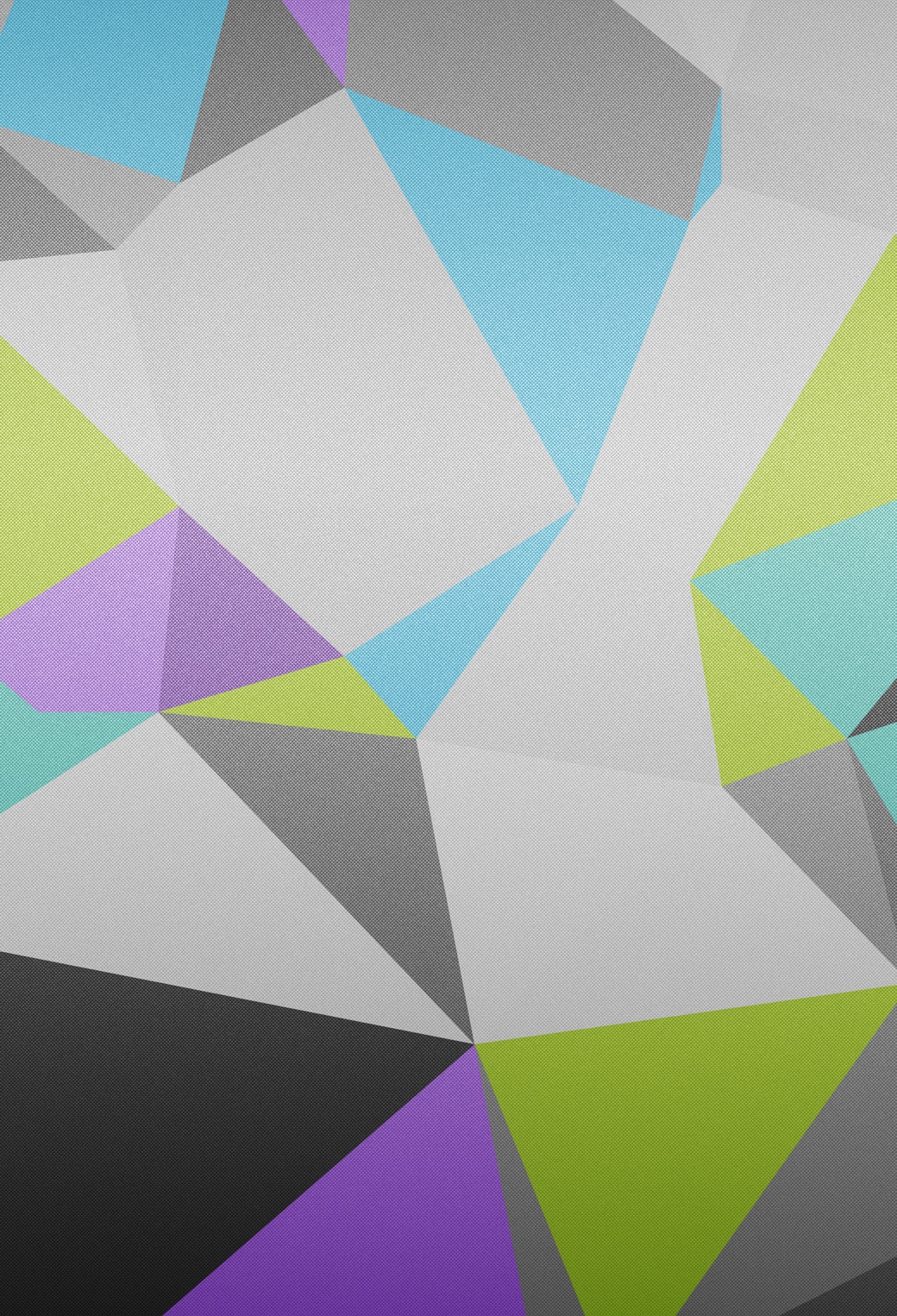 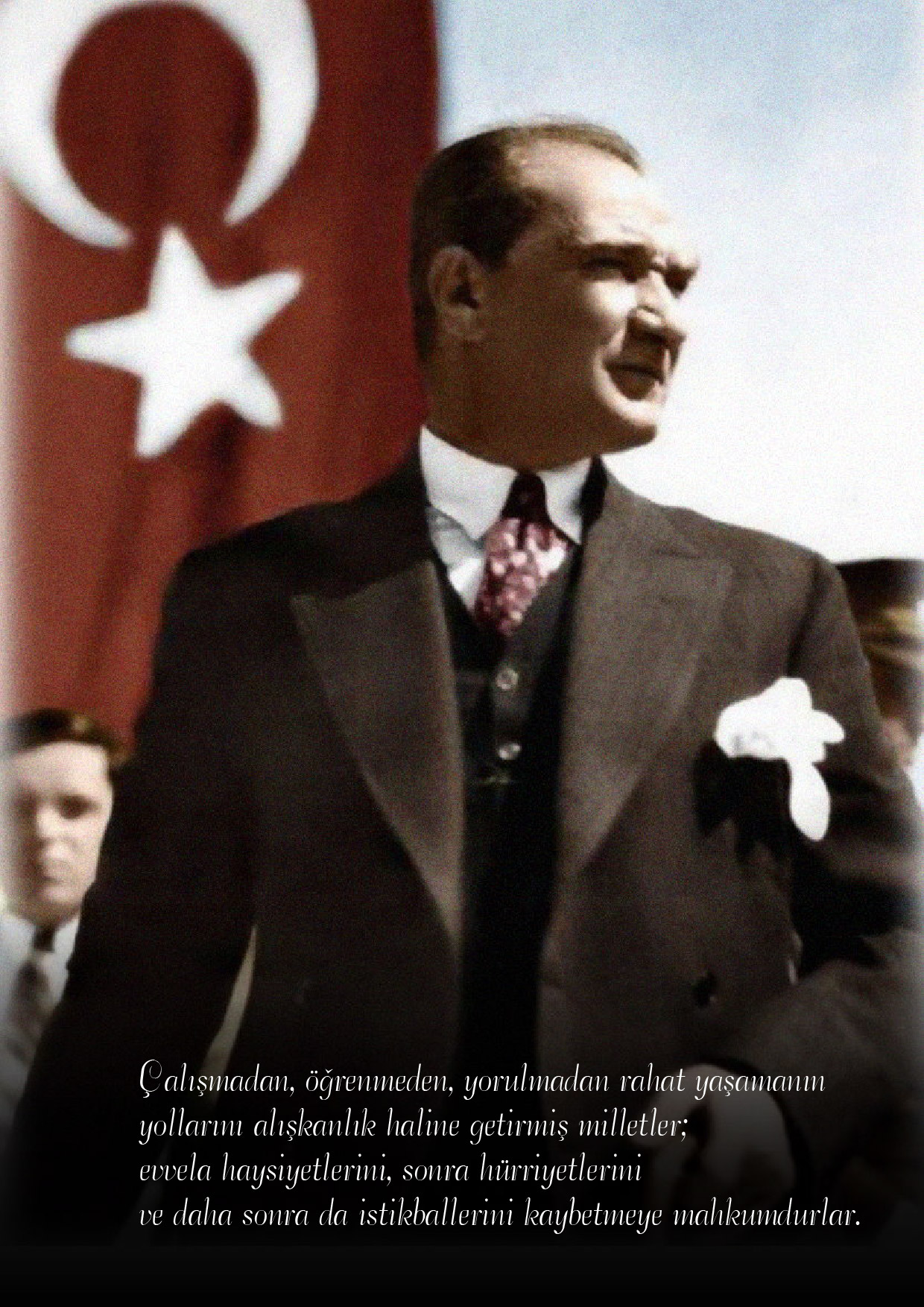 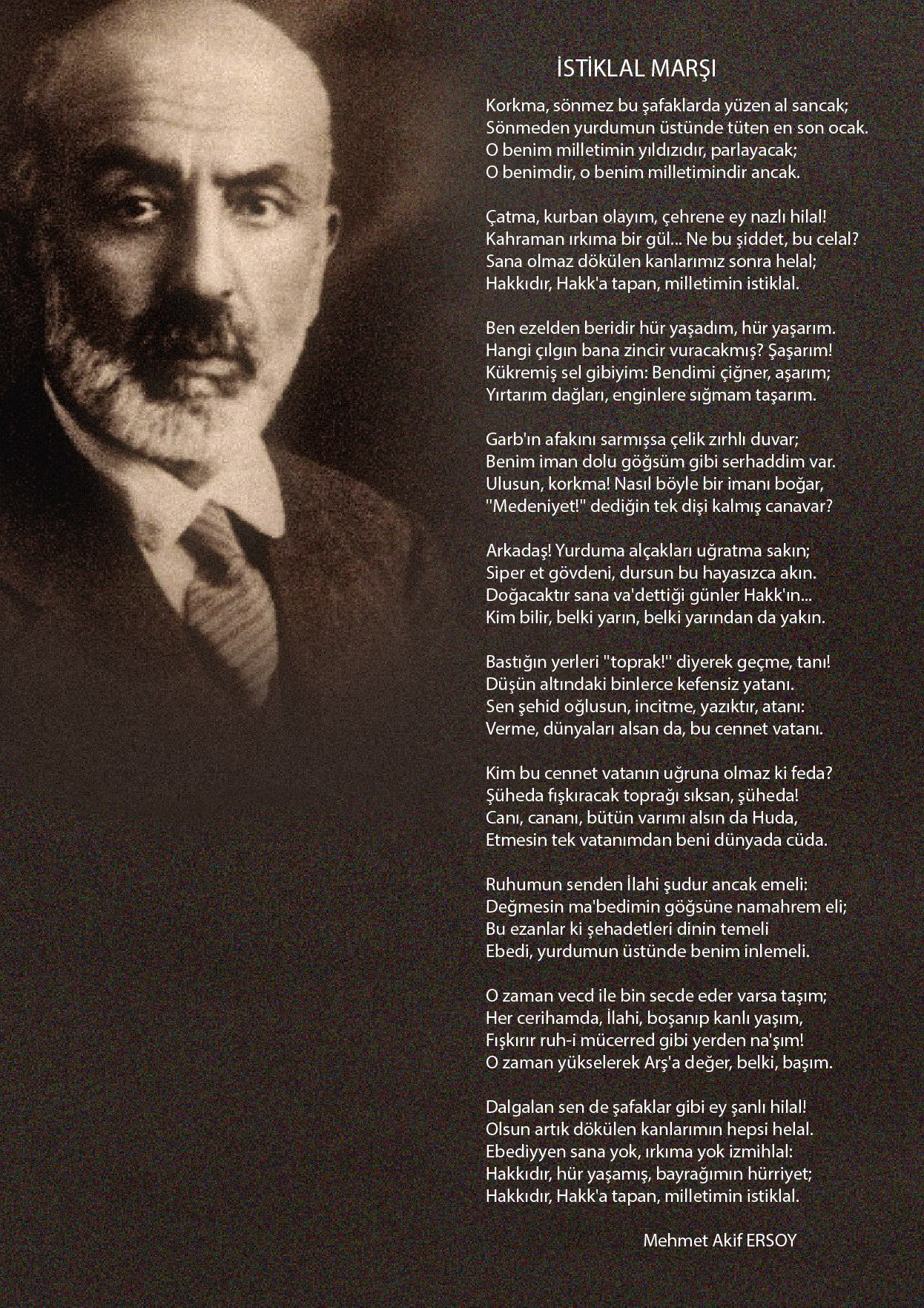 TAKDİM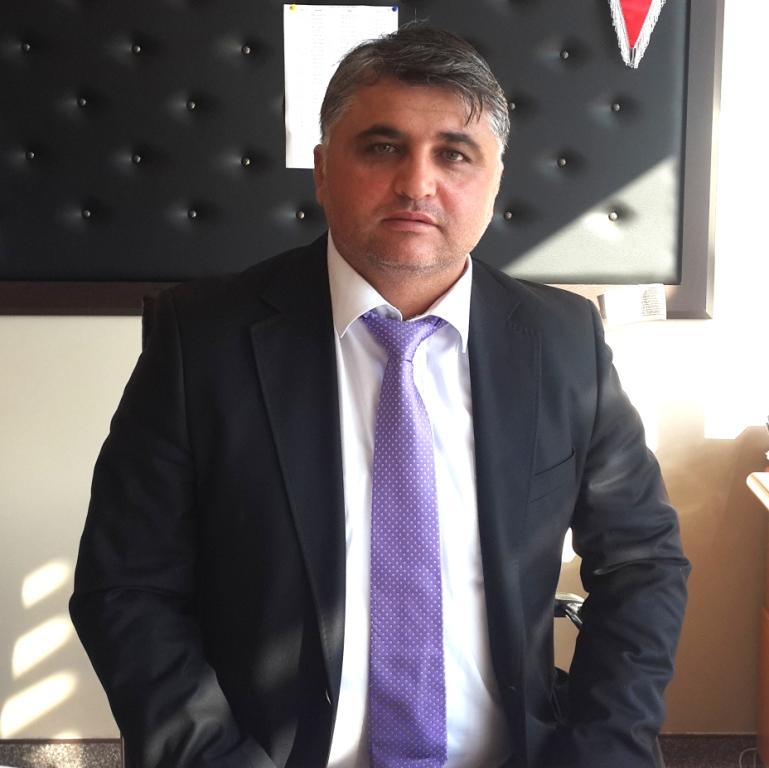 Okullarımızda yürütülen çalışmalar, ülkemizin geleceği için büyük bir öneme sahiptir. Ülkemizin eğitim kurumlarında çağdaş medeniyetin ortağı bireyler yetiştirmek, yaşanabilir bir çevreye katkıda bulunmak, eğitimde insani değerleri ön planda tutmak, eğitimde demokrasi kültürü olan kararlara katılımı sağlamak, verimliliği arttırmak için bireylerin önündeki engellerin kaldırılması gerekmektedir.Okul olarak amacımız, çağdaşlaşma ve yenileşme çalışmalarıyla uyumlu bir şekilde eğitim alanında da bu tip eylemlerle mali, fiziki ve insani kaynaklardan daha verimli ve etkin yararlanarak, akademik ve kurumsal gelişmeleri hızlandırmaktır. Biz inanıyoruz ki, stratejik ve planlı hareket etmek, geleceğimizin en etkili ve ülkemizin gelişmiş medeniyetleri geride bırakan lider ülke olma yolunda en önemli olma anahtarlardan biri olacaktır. Özel Eğitim Meslek Lisesi Stratejik Planının, belirtilen amaç ve hedeflere ulaşmamızda okulumuzun gelişme ve kurumsallaşma süreçlerine önemli katkılar sağlayacağına inanıyoruz.Planın hazırlanmasında emeği geçen stratejik yönetim ekibine, diğer öğretmenlerimize, ilçe Milli Eğitim Müdürlüğü Stratejik Plan Ekibi’ne, tüm kurum ve kuruluşlara, öğrenci ve velilerimize teşekkür ederim.Mevlüd Kemal OKUMUŞ         Okul MüdürüÖN SÖZ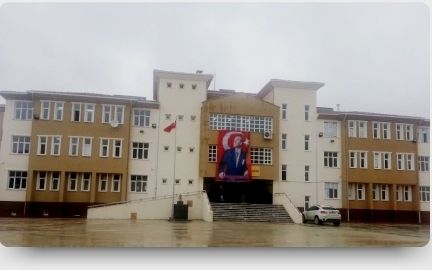 	Büyükçekmece Özel Eğitim Meslek Lisesi’nin bu günü ve geleceğine hitap edecek olan 2015-2019 yılı stratejik planı ekibimiz tarafından titiz bir çalışmanın ürünü olarak hazırlanmıştır. Bu plan, sadece ekibimizin ürünü değil okulumuz tüm çalışanlarının ortak ürünü olarak tanımlanmış ve okulumuzun vizyonunda gösterilen hedeflere ulaşmak için bir rehber olarak kullanacağımız bir değer halini almıştır.        	Planın uygulama aşamasında ortaya çıkacak olan olumlu ve olumsuz verileri dikkate alarak geleceğe ışık tutmaya çalışılacak, okulumuzun hedeflerini yükseltmek için tüm ekip olarak gereken çabayı sarf edeceğiz.                                                                                                                          Stratejik Plan Hazırlama EkibiGİRİŞGeçmişten günümüze gelirken var olan yaratıcılığın getirdiği teknolojik ve sosyal anlamda gelişmişliğin ulaştığı hız, artık kaçınılmazları da önümüze sererek kendini göstermektedir. Güçlü ekonomik ve sosyal yapı, güçlü bir ülke olmanın ve tüm değişikliklerde dimdik ayakta durabilmenin kaçınılmazlığı da oldukça büyük önem taşımaktadır. Gelişen ve sürekliliği izlenebilen, bilgi ve planlama temellerine dayanan güçlü bir yaşam standardı ve ekonomik yapı; stratejik amaçlar, hedefler ve planlanmış zaman diliminde gerçekleşecek uygulama faaliyetleri ile STRATEJİK PLAN oluşabilmektedir.Okulumuz, daha iyi bir eğitim seviyesine ulaşmak düşüncesiyle sürekli yenilenmeyi ve kalite kültürünü kendisine ilke edinmeyi amaçlamaktadır. Kalite kültürü oluşturmak için eğitim ve öğretim başta olmak üzere insan kaynakları ve kurumsallaşma, sosyal faaliyetler, alt yapı, toplumla ilişkiler ve kurumlar arası ilişkileri kapsayan 2015–2019 stratejik planı hazırlanmıştır.Büyük önder Atatürk’ü örnek alan bizler; Çağa uyum sağlamış, çağı yönlendiren öğrenciler yetiştirmek için kurulan okulumuz, geleceğimiz teminatı olan öğrencilerimizi daha iyi imkânlarla yetişip, düşünce ufku ve yenilikçi ruhu açık Türkiye Cumhuriyetinin çıtasını daha yükseklere taşıyan bireyler olması için öğretmenleri ve idarecileriyle özverili bir şekilde tüm azmimizle çalışmaktayız. Büyükçekmece Özel Eğitim Meslek Lisesi olarak en büyük amacımız: Yalnızca Meslek lisesi mezunu gençler yetiştirmek değil, girdikleri her türlü ortamda çevresindekilere ışık tutan, hayata hazır, hayatı aydınlatan, bizleri daha da ileriye götürecek nesiller yetiştirmektir. İdare ve öğretmen kadrosuyla bizler çağa ayak uydurmuş, yeniliklere açık, Türkiye Cumhuriyetini daha da yükseltecek gençler yetiştirmeyi ilke edinmiş bulunmaktayız									Stratejik Plan Hazırlama EkibiTANIMLARBilim Sanat Merkezleri: Okul öncesi, ilkokul, ortaokul ve ortaöğretim çağındaki üstün yetenekli çocukların/öğrencilerin bireysel yeteneklerinin farkında olmalarını ve kapasitelerini geliştirerek en üst düzeyde kullanmalarını sağlamak üzere eğitim-öğretim hizmeti veren kurumdur.Bütünleştirici Eğitim (Kaynaştırma Eğitimi):Özel eğitime ihtiyacı olan bireylerin eğitimlerini, destek eğitim hizmetleri de sağlanarak akranlarıyla birlikte resmî veya özel örgün ve yaygın eğitim kurumlarında sürdürmeleri esasına dayanan özel eğitim uygulamalarıdır.Çıraklık Eğitimi:Kurumlarda yapılan teorik eğitim ile işletmelerde yapılan pratik eğitimin bütünlüğü içerisinde bireyleri bir mesleğe hazırlayan, mesleklerinde gelişmelerine olanak sağlayan ve belgeye götüren eğitimi ifade eder.Eğitim Bölgeleri: Bir koordinatör müdürün yönetiminde, Millî Eğitim Bakanlığı Eğitim Bölgeleri ve Eğitim Kurulları Yönergesinde belirtilen ölçütlere göre belirlenen ve eğitim hizmetlerinin daha etkin olarak sunulabileceği uygun büyüklükteki bölgeyi ifade eder.Eğitim Ve Öğretimden Erken Ayrılma:Avrupa Topluluğu İstatistik Ofisinin (Eurostat) yayınladığı ve hane halkı araştırmasına göre 18-24 yaş aralığındaki kişilerden en fazla ortaokul mezunu olan ve daha üstü bir eğitim kademesinde kayıtlı olmayanların ilgili çağ nüfusuna oranı olarak ifade edilen göstergedir.Hesap Verebilirlik: Kendilerine kaynak tahsis edilenlerin ya da yetki verilenlerin bu kaynakları ve yetkileri ne kadar iyi kullandıklarını sergileme sorumluluğunu ifade etmektedir.Öğrenim Çağı:Bu çağ çocuğun 5 yaşını bitirdiği yılın eylül ayı sonunda başlar ve öğretim yılının başlayacağı tarihte 18 yaşını bitirmemiş olma şartı aranır.Öğretmenlik Mesleği Genel Ve Özel Alan Yeterlilikleri:Öğretmenlik mesleğini etkili ve verimli biçimde yerine getirebilmek için sahip olunması gereken genel bilgi, beceri ve tutumlar ile alanlara özgü olarak sahip olunması gereken bilgi, beceri ve tutumlardır. Örgün Eğitim Dışına Çıkma:Ölüm ve yurt dışına çıkma haricindeki nedenlerin herhangi birisine bağlı olarak örgün eğitim kurumlarından ilişik kesilmesi durumunu ifade etmektedir. Örgün Eğitim: Belirli yaş grubundaki ve aynı seviyedeki bireylere, amaca göre hazırlanmış programlarla, okul çatısı altında düzenli olarak yapılan eğitimdir. Örgün eğitim; okul öncesi, ilkokul, ortaokul, ortaöğretim ve yükseköğretim kurumlarını kapsar.Özel Eğitim Sınıfları: Özel eğitime ihtiyacı olan ve ayrı bir sınıfta eğitim almaları uygun bulunan bireylerin, yetersizliği olmayan akranları ile bir arada eğitim görmeleri amacıyla her tür ve kademedeki resmî - özel okul ve kurumlarda, özel eğitim hizmetleri kurulunun önerisi doğrultusunda millî eğitim müdürlükleri tarafından açılan özel eğitim sınıflarıdır. Özel Politika Veya Uygulama Gerektiren Gruplar (Dezavantajlı Gruplar): Diğer gruplara göre eğitiminde ve istihdamında daha fazla güçlük çekilen kadınlar, gençler, uzun süreli işsizler, engelliler gibi bireylerin oluşturduğu grupları ifade eder.Özel Yetenekli Bireyler: Zeka, yaratıcılık, sanat, liderlik kapasitesi, motivasyon ve özel akademik alanlarda yaşıtlarına göre daha yüksek düzeyde performans gösteren bireyi ifade eder.Yaygın Eğitim: Örgün eğitim sistemine hiç girmemiş ya da örgün eğitim sisteminin herhangi bir kademesinde bulunan veya bu kademeden ayrılmış ya da bitirmiş bireylere; ilgi, istek ve yetenekleri doğrultusunda ekonomik, toplumsal ve kültürel gelişmelerini sağlayıcı nitelikte çeşitli süre ve düzeylerde hayat boyu yapılan eğitim, öğretim, üretim, rehberlik ve uygulama etkinliklerinin bütününü ifade eder.BÖLÜM I.STRATEJİK PLAN HAZIRLIK SÜRECİ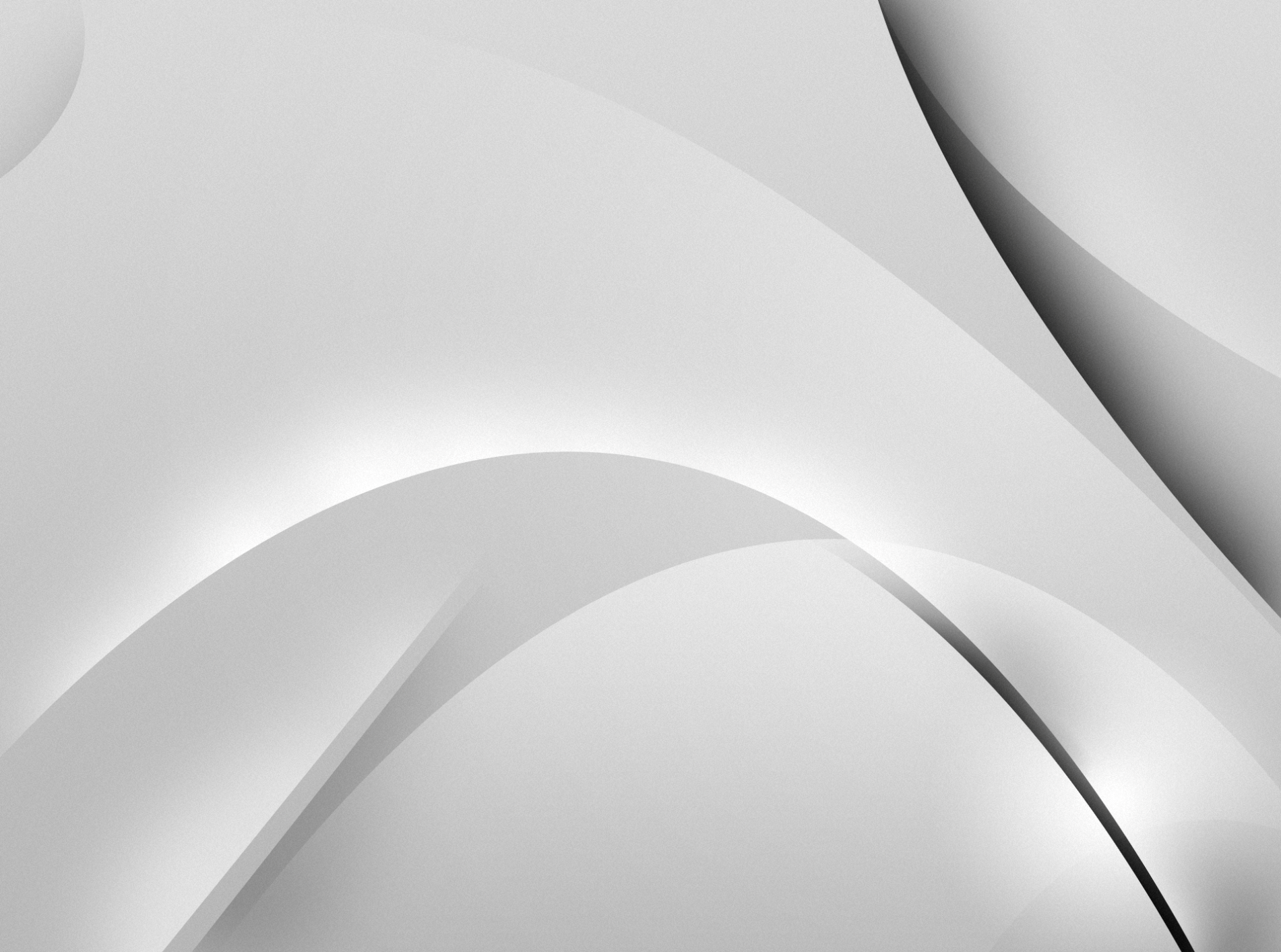 Stratejik Plan Hazırlık ÇalışmalarıOkul Müdürlüğümüzde MEB Strateji Geliştirme Başkanlığının 2013/26 no’lu genelgesi, MEB Strateji Geliştirme Başkanlığının 66968699/602.04/2498734 sayı ve 16.09.2013 tarihli yazısı,İl Milli Eğitim Müdürlüğünün ………………sayı ve …./…./2014 Tarihli yazısı, İlçe Milli Eğitim Müdürlüğünün…………………..sayı ve …../…../2014 Tarihli yazıları gereğince     2015-2019 stratejik plan hazırlama süreci başlatılmıştır.Büyükçekmece Özel Eğitim Meslek Lisesi Müdürlüğünün 2015-2019 dönemi stratejik planının hazırlanması sürecinin temel aşamaları şunlardır: Üst Kurul ve Stratejik Plan Ekibinin oluşturulması, çalışma takviminin hazırlanması, uygulanacak yöntemlerin ve yapılacak çalışmaların belirlenmesi.Okul Müdürlüğümüz bünyesinde okul müdürünün başkanlığında 1 müdür yardımcısı,1 öğretmen, Okul Aile Birliği Başkanı ve 1 Okul Aile Birliği Yönetim Kurulu üyesinin yer aldığı stratejik plan üst kurulu 10./09/ 2015 tarihli ve 145. Sayılı Öğretmenler kurulu kararı ile oluşturulmuştur. Büyükçekmece Özel Eğitim Meslek Lisesi Müdürlüğü 2015 – 2019 Stratejik Plan Üst KuruluTablo:1 Stratejik Plan Üst KuruluStratejik Plan hazırlık çalışmaları kapsamında okul müdürlüğümüz bünyesinde 11.09.2015 tarihli öğretmenler kurulu oluru ile Stratejik Plan Hazırlama ve Koordinasyon ekibi oluşturulmuştur. Büyükçekmece Özel Eğitim Meslek Lisesi Müdürlüğü 2015-2019 Stratejik Plan Hazırlama ve Koordinasyon EkibiTablo:2 Stratejik Plan Hazırlama ve Koordinasyon EkibiMEB 2015-2019 Stratejik Planı Hazırlık Programı çerçevesinde Büyükçekmece Özel Eğitim Meslek Lisesi Müdürlüğü olarak “Stratejik plan hazırlık süreci” beş aşamadan oluşmaktadır. Bu aşamalar: 1-Hazırlık Dönemi Çalışmaları ve Hazırlık Programı, 2-Durum Analizi, 3-Geleceğe Yönelim, 4-Maliyetlendirme, 5-İzleme ve Değerlendirme.Hazırlık dönemi çalışmalarında üst kurul ve çalışma ekibi oluşturularak planlama çalışmalarında görev dağılımı yapılmış, izlenecek yol ve yöntemler ile hazırlık süreci takvimi düzenlenmiştir. Stratejik plan hazırlama ekip üyeleri ilçe milli eğitim müdürlüğü stratejik plan koordinatörleri tarafından verilen eğitime katılmış ve sertifikalarını alarak plan çalışmalarına başlamıştır.Durum Analizi Bölümü çalışmalarında Kurumun tarihçesi gözden geçirilmiş revize edilerek son şekli verilmiştir. Yasal Yükümlülükler ve mevzuat analizi yapılarak gerekli yasa, yönetmelik ve mevzuatlar incelenerek plan çalışmalarına yön vermesi sağlanmıştır. Kurumuzun faaliyet alanları ile ürün ve hizmetleri Eğitim öğretim hizmetleri, yönetim hizmetleri ile mali kaynakların kullanımı olmak üzere 3 aşamada incelenerek düzenlenmiştir, Kurum içi ve dışı analiz çalışmaları bölümünde paydaş analizi ve GZFT analizli yapılmış kurumun gelişim ve sorun alanları tespit edilmiştir. Geleceğe Yönelim Bölümü Bakanlığımızın geliştirdiği ve il, ilçe Milli Eğitim Müdürlüğü koordinatörlerinin yönlendirmeleri ile 3 Tema,3 Amaç ve 7 Hedef üzerinde çalışılarak stratejik amaçlar, stratejik hedefler, performans göstergeleri ve stratejiler oluşturularak planın geleceğe yönelim bölümü düzenlenmiştir.Maliyetlendirme Bölümünde Kurum Planımızın amaç, hedef, gösterge ve stratejileri ile bunlara ulaşmak için yapılabilecek faaliyet projeler düşünülerek tahmini maliyetlendirmeler hazırlanmıştır. İzleme ve değerlendirme modeli ve yöntemleri belirlenmiştir.Stratejik Planlama ÇalışmalarıOkul Müdürümüz M. Kemal OKUMUŞ başkanlığında ekibimiz. Müdür Yardımcısı Şemsettin AYGÜN,  Bilişim Teknolojileri Öğretmeni Usame ÇORMAN’dan oluşmuştur. Projenin araştırma aşaması bilgisayar ortamına geçirilmesi ve tasarımı, Usame ÇORMAN tarafından gerçekleştirilmiştir.    Stratejik planlama ekibi tarafından, tüm iç ve dış paydaşların görüş ve önerileri bilimsel yöntemlerle analiz edilerek planlı bir çalışmayla stratejik plan hazırlanmıştır.Planımız Giriş ve üç Basamaktan oluşmaktadır. Giriş bölümü:  Strateji geliştirme süreci, strateji ekibimizi kimlerden oluştuğu,  okulumuzu tanımlayan bilgiler bu bölümde bulunmaktadır.1. Basamak Neredeyiz: Başlığı altında Büyükçekmece Özel Eğitim Meslek Lisesinin Eğitim – Öğretim Bulunduğu Çevre, Öğrenci Başarıları, Fiziki Koşullar değerlendirildi. Okulun var oluş nedeni (misyon), ulaşmak istenilen nokta  (vizyon) belirlenip okulumuzun tüm paydaşlarının görüşleri ve önerileri alındıktan sonra vizyona ulaşmak için gerekli olan stratejik amaçlar a. Okul içinde ve faaliyetlerimiz kapsamında iyileştirilmesi, korunması veya önlem alınması gereken alanlarla ilgili olan stratejik amaçlar,b. Okul içinde ve faaliyetler kapsamında yapılması düşünülen yenilikler ve atılımlarla ilgili olan stratejik amaçlar,c. Yasalar kapsamında yapmak zorunda olduğumuz faaliyetlere ilişkin stratejik amaçlar olarak belirlendi.Stratejik amaçların gerçekleştirilebilmesi için hedefler konuldu. Hedefler stratejik amaçla ilgili olarak belirlendi. Hedeflerin spesifik, ölçülebilir, ulaşılabilir, gerçekçi, zaman bağlı, sonuca odaklı, açık ve anlaşılabilir olmasına özen gösterildi.Hedeflere uygun belli bir amaca ve hedefe yönelen, başlı başına bir bütünlük oluşturan,  yönetilebilir, maliyetlendirilebilir faaliyetler belirlendi. Her bir faaliyet yazılırken; bu faaliyet “amacımıza ulaştırır mı” sorgulaması yapıldı.Faaliyetlerin gerçekleştirilebilmesi için sorumlu ekipler ve zaman belirtildi.Faaliyetlerin başarısını ölçmek için performans göstergeleri tanımlandı.Strateji, alt hedefler ve faaliyet/projeler belirlenirken yasalar kapsamında yapmak zorunda olunan faaliyetler, paydaşların önerileri, çalışanların önerileri, önümüzdeki dönemde beklenen değişiklikler ve GZFT (SWOT) çalışması göz önünde bulunduruldu.GZFT çalışmasında ortaya çıkan zayıf yanlar iyileştirilmeye, tehditler bertaraf edilmeye; güçlü yanlar ve fırsatlar değerlendirilerek kurumun faaliyetlerinde fark yaratılmaya çalışıldı; önümüzdeki dönemlerde beklenen değişikliklere göre de önlemler alınmasına özen gösterildi.Strateji, Hedef ve Faaliyetler kesinleştikten sonra her bir faaliyet maliyetlendirilmesi yapıldı.Maliyeti hesaplanan her bir faaliyetler için kullanılacak kaynaklar belirtildi.  Maliyeti ve kaynağı hesaplanan her bir faaliyet/projenin toplamları hesaplanarak bütçeler ortaya çıkartıldı.Plan genelini titizlikle tekrar tekrar gözden geçiren Okul Müdürümüz M. Kemal OKUMUŞ, plan içerisinde bulunan eksiklikleri tespit ederek tekrar düzenlememizde yardımcı olarak planın oluşmasına katkıda bulunmuştur.BÖLÜM IIDURUM ANALİZİ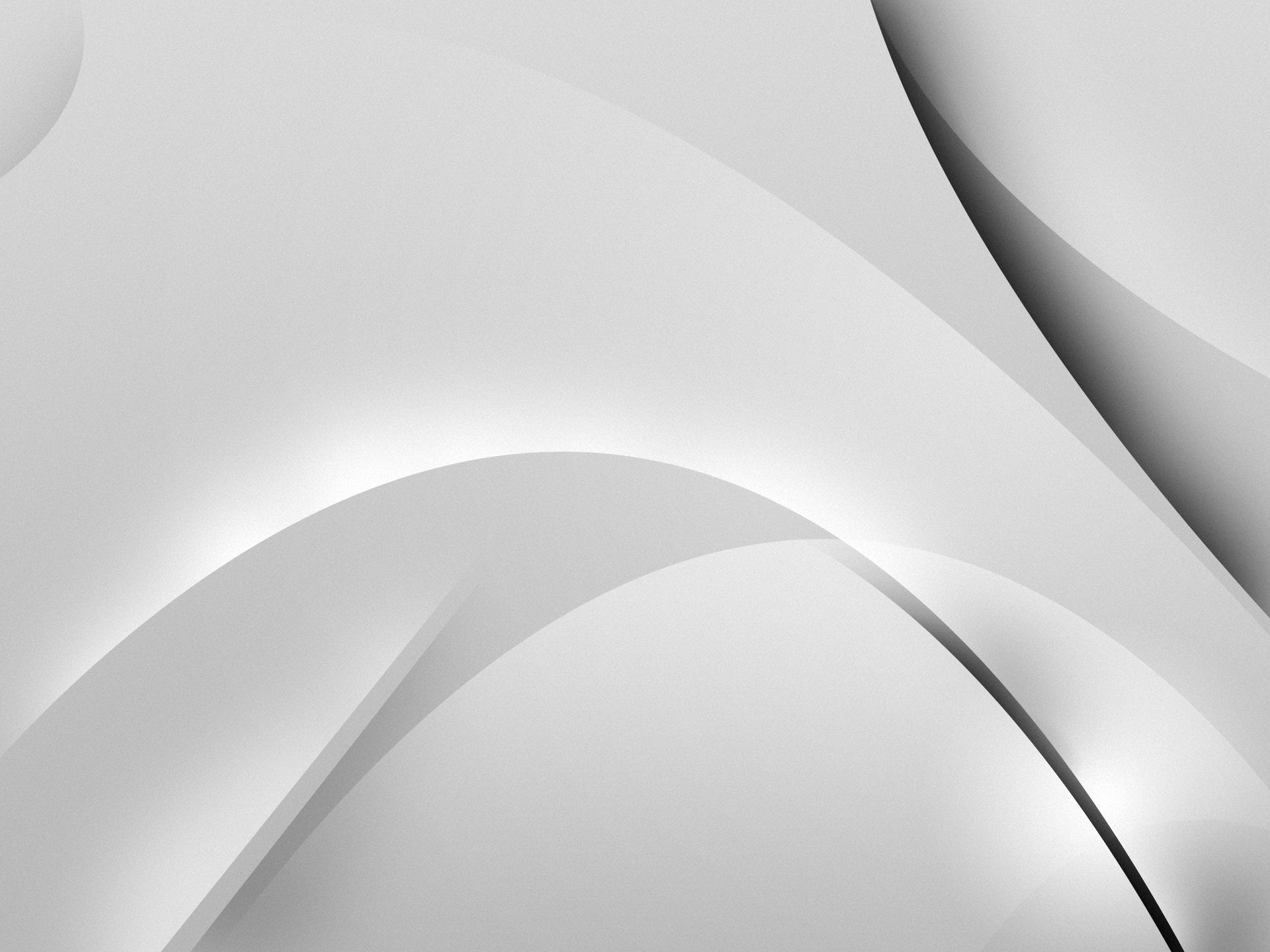 DURUM ANALİZİDurum analizi çalışmasında okulumuzun tarihî gelişimi, yasal yükümlülükleri, faaliyet alanları, paydaş analizi, kurum içi analiz ve çevre analizi yapılmıştır.TARİHÎ GELİŞİM1889 yılında Sadrazam Kamil Paşa döneminde, Maarif Nazırı Münif Paşa tarafından, Sultan Ahmet semtinde, bugünkü Marmara Üniversitesi Rektörlüğünün bulunduğu binada açılmıştır. Okulun ilk müdürü Ticaret Mektebindeki görevinden ayrılan Avusturya’lı Mösyö Grati Efendi’ dir. Grati Efendi´nin vefatınında sonra okul müdürlüğü görevine oğlu Lui Grati getirilmiştir. Okul öğrenci azlığı ve ilgisizlikten dolayı sık sık yer değiştirmiş, Darülaceze, Çocuk Esirgeme Kurumu vb. kuruluşların bünyesinde faaliyetlerine devam etmiştir. Lui Grati‘ den sonra okul müdürlüğüne okulun eski öğretmenlerinden Hüseyin Sabri Bey getirilmiştir. Okul 1926 yılında öğrenci azlığı ve ilgisizlikten dolayı kapanmıştır.      1944 yılında, Sağırlar Tenasüt Cemiyeti, Aksaray’da ahşap bir binada Sağırlar Okulunu yeniden açmaya muvaffak olmuştur. Fakat bu kurum okuldan ziyade dernek faaliyeti olarak sınırlı kalmıştır. Okulda Doktor Kip, Oral (konuşma) metodu ile işaret metodunu kullanarak eğitim yapmıştır.      1952´de Mevlanakapı´da Mevlanakapı Sağırlar Okulu adı altında, planlı eğitim faaliyetlerine başlayan okulumuz, 1953 yılında Milli Eğitim Bakanlığı´na devredilmiş ve Yıldız Sarayı bünyesindeki yeni yerine nakledilmiştir. Bu nedenle ismi evvela 1953 yılında, "Yıldız Sağırlar Okulu", daha sonra da  "Yıldız Sağırlar Okulu ve Yetiştirme Yurdu" olarak değiştirilmiştir.      20 Eylül 1983 yılına kadar bu binada eğitim ve öğretimini sürdüren okulumuz bu tarihten itibaren içinde bulunduğumuz eski Vatan Mimarlık ve Mühendislik Okulu binasına taşınmıştır. Okulun adı önce Fatih Sağırlar Okulu olarak değiştirilmiştir. Daha sonra, 20 Şubat 1992 tarihinde Fatih İşitme Engelliler Okulu, 24 Mayıs 1993 tarihinde de Mimar Sinan İlkokulu ve Sanat Ortaokulu, 16 Ağustos 1997 gün ve 4386 sayılı kanunla Mimar Sinan İşitme Engelliler İlköğretim Okulu adını almıştır. 1995-1996 öğretim yılında okul bünyesinde Çok programlı Lise açılmıştır. Bu lise daha sonra müstakil okul müdürlüğü haline getirilerek 2002 yılında adı Fatih İşitme Engelliler Meslek Lisesi adını almış ve sonrasında 2008 yılında lisenin adı Fatih Özel Eğitim Meslek Lisesi olarak değiştirilmiştir.         2014-2015 Eğitim öğretim yılında Büyükçekmece Tepekent mevkisine taşınmış ve adı Büyükçekmece Özel Eğitim Meslek Lisesi olarak değiştirilmiştirYASAL YÜKÜMLÜLÜKLER VE MEVZUAT ANALİZİMillî Eğitim Bakanlığının taşra teşkilatında yer alan ve taşra teşkilatındaki görevlerin yürütülmesi, devlet politikalarının valilik ve kaymakamlık makamlarına bağlı olarak gerçekleştirilmesi müdürlüğümüzün sorumlulukları arasındadır. Müdürlüğümüz İl Milli Eğitim Müdürlüğü ve İlçe Milli Eğitim Müdürlüğü makamına karşı birinci dereceden sorumludur. Millî Eğitim Bakanlığının devlet adına üstlendiği sorumluluğun yerine getirilmesi, kanun, tüzük, yönetmelik, yönerge, genelge ve emirler doğrultusunda Millî Eğitim temel ilkeleri çerçevesinde kendisine bağlı birimleri izleme, değerlendirme ve geliştirme yönüyle sorumlulukları kanun ve Yönetmeliklerde açıkça tanımlanmıştır. Büyükçekmece Özel Eğitim Meslek Lisesi Müdürlüğü’nün yasal yetki, görev ve Sorumlulukları başta T.C.Anayasası olmak üzere,”1739” Sayılı Millî Eğitim Temel Kanunu, “652” Sayılı Millî Eğitim Bakanlığının Teşkilât ve Görevleri Hakkında Kanun Hükmünde Kararname hükümlerine dayanılarak “28471”  Sayılı Resmî Gazetede yayımlanan Yönetmeliğin esaslarına göre belirlenmiştir. Aşağıda; Okulumuzun bağlı olduğu yasa ve yönetmelikler sıralanmıştır. Bu yasa ve yönetmeliklerle;Kanun, tüzük, yönetmelik, yönerge, program, genelge ve emirlerle tespit edilen eğitim amaçlarını gerçekleştirilmesini sağlamak,Eğitim faaliyetlerini Atatürk İlke İnkılâpları doğrultusunda yürütülmesini sağlamak öğrencilerin her türlü bölücü, yıkıcı ve zararlı etkilerden korunmasını sağlayıcı tedbirler almak,Öğrencileri ve kumar, içki, sigara, uyuşturucu maddeler veya saklanmış yayınlardan korumak için gerekli tedbirleri almak ve dikkate değer görülen durumları ilgili makamlara bildirmek,Görev alanındaki toplum kalkınmasına ilişkin plan programların hazırlanmasına ve uygulanmasına katılmak, ilgililere işbirliği yapmak,Örgütün eğitim sistemine girmemiş herhangi bir eğitim kademesinden ayrılmış veya bitirmiş vatandaşların yaygın eğitim yoluyla mesleki açık öğretim lisesinde eğitilmelerini sağlamak amaçlanmaktadır. T.C. Anayasası 10., 24., 42, ve  62. maddeleri1739, 222, 439, 652 sayılı Milli Eğitim Kanunları657 Sayılı Devlet Memurları Kanunu5442 Sayılı İl İdaresi Kanunu439 Sayılı Ek Ders Kanunu3797 Milli Eğitim Bakanlığının teşkilat ve görevleri hakkında kanun Ortaöğretim Kurumları YönetmeliğiÖzel Eğitim Kurumları Yönetmeliği3308 sayılı mesleki eğitim kanunuRehberlik ve psikolojik danışma hizmetleri yönetmeliğiÖzel eğitim kursları yönetmeliği.Eğitsel değerlendirme ve tanılama hizmetleri yönetmeliği5378 sayılı özürlüler ve bazı kanun ve kanun hükmünde kararnamelerde değişiklik yapılması hakkında kanun.506 sayılı sosyal sigortalar kanunu4857 sayılı iş kanunu Stratejik Planlama ile ilgili bağlı olduğumuz Yasalar ve Yönetmelikler5018 Sayılı Kamu Mali Yönetimi ve Kontrol Kanunu 3. Ve 9. maddesiKamu İdarelerinde Stratejik Planlamaya İlişkin Usul ve Esaslar Hakkında Yönetmelik (26.05.2006 tarih ve 26179 sayılı resmi gazete)5227 sayılı Kamu Yönetiminin Temel İlkeleri ve Yeniden Yapılandırılması Hakkında Kanun5302 sayılı İl Özel İdaresi Kanunu5393 sayılı Belediye KanunuFAALİYET ALANLARI ÜRÜN VE HİZMETLER2015-2019 stratejik plan hazırlık sürecinde okul müdürlüğümüzün faaliyet alanları gruplandırılmıştır.Buna göre okulumuzun faaliyet alanları ile ürün ve hizmetleri şu şekildedir:Okulumuz İşitme Engelli öğrencilere Eğitim-Öğretim imkanı sunan bir kurumdur. İşitme engelinin yanında ikinci ve üçüncü  engelli öğrenciler de bulunmaktadır. Bu öğrenciler için Özel Alt Eğitim sınıfları açılmıştır. Tüm öğrencilerimize Bireyselleştirilmiş Eğitim Planı (BEP) uygulanmaktadır. Bünyemizde 4 meslek alanı bulunmaktadır.Tablo:3 Meslek AlanlarıÖğrencilerimiz engellerinin bulunması özel ilgi ve Rehberlik ihtiyacını doğurmaktadır. Bu yüzden rehberlik faaliyetleri konusunda öğrencilerimize hassas davranılmaktadır.Kurumumuzda önceki yıllarda 2012-2013 Eğitim Öğretim yılında velilere Rehberlik Servisimiz tarafından eğitimler verilmiştir. Ayrıca aile içinde Veli -Öğrenci iletişiminin eksik olduğu görülmüş, bu iletişimi geliştirebilmek için velilere işaret dili kursu açılmıştır.Öğrencilerimizin özür grubundan oluştuğundan dolayı ülke çapında uygun yüksek öğretim programlarının azlığından dolayı yerleştirilme oranları azdır. 2013-2014 Eğitim-Öğretim yılında EKPSS sınavı için öğrencilerimize Matematik-Tarih-Türkçe kursları açılmıştır. Mesleki derslerde başarılı olan öğrencilerimiz alanında bilgi birikime sahip olarak mezun olmaktadırlar.MALİ KAYNAKLARIN KULLANIMIPersonelin her türlü özlük işlemlerinden okuldan yapılabilecek olanları İlçe MEM koordinesi ile yürütmek MEBBİS sistemi üzerinden e-personel modülün de personelle ilgili bilgileri güncel tutmak ve kişisel verileri korumak Kurum Bütçesini Hazırlamak ve Yürütmek Personelin maaş. ücret, emeklilik vs. iş ve işlemlerinin KBS Sisteminde sağlıklı bir şekilde yürütülmesi için tedbirler almak Alım-Satım ile ilgili iş ve işlemleri yürütmek Taşınırlarla ilgili iş ve işlerin KBS Sisteminde Taşınır Eşya Modülü üzerinde sağlıklı bir şekilde yürütülmesi için tedbirler almak Okul ali birliği gelir ve giderlerinin TEFBİS modülüne işlenmesini sağlamakKantin gelirleri ile ilgili iş ve işlemleri yürütmekAnasınıfı gelir ve giderleri ile ilgili ş ve işlemleri yürütmek Stratejik Plana bağlı olarak yürütülen faaliyet ve projelerin maliyetlendirmeleri ile ilgili iş ve işlemleri yürütmek sonuçları raporlamak.PAYDAŞ ANALIZIPaydaş analizi çalışmaları ile stratejik planlama çalışmalarına veri sağlamak için okulumuz iç ve dış paydaşlarının okulumuz hizmetleri ile ilgili beklentilerini öğrenmek, memnuniyetlerini ölçmek ve okulumuzun hizmet performansını saptamak amaçlanmıştır. Tablo:4 2014-2015 Eğitim Öğretim Yılı Memnuniyet Anketleri SonuçlarıPaydaş Belirleme ÇalışmasıOkulumuzun eğitim-öğretim hizmetleriyle ilgili olarak doğrudan ya da dolaylı yollarla ilişki içerisinde olduğumuz paydaşlarımız belirlenmiş ve paydaş listesinde verilmiştir.Tablo:5 Paydaş Belirleme Çalışması Çalışmalarımızda katkı sağlama durumlarına göre “Paydaş Etki-Önem Matrisi” oluşturulmuş olup listede verilmiştir. Tablo:6 Paydaş Etki-Önem MatrisiTablo:7 Paydaşlarımız ile Hizmetler Arasındaki İlişki Dereceleri KURUM İÇİ VE DIŞI ANALİZKurum İçi AnalizKurumun Organizasyon YapısıŞekil 2-Kurum Organizasyon YapısıBüyükçekmece Özel Eğitim Meslek Lisesi Müdürlüğü Teşkilat ŞemasıŞekil 3- Kurum Teşkilat ŞemasıKurulan Ekip / Kurul ve KomisyonlarOkulumuzda çeşitli alanlarda çalışma yapmak, yapılan iş ve işlemleri takip etmek amacıyla yönetmelikler gereği olması gereken kurul ve komisyonlar kurulmuş bu kurul ve komisyonlar belirli aralıklarla veya ihtiyaç durumlarına göre toplanmaktadır. Tablo:8 Kurulan Ekip/Kurul ve KomisyonlarBüyükçekmece Özel Eğitim Meslek Lisesi Müdürlüğü İnsan KaynaklarıBüyükçekmece Özel Eğitim Meslek Lisesi Müdürlüğü bünyesinde mevcut durum itibarıyla 40’ı eğitim ve öğretim hizmetleri 2’si Genel Hizmetler sınıfında, 22’si Geçici olmak üzere toplam 64 personel ile çalışmalarını sürdürmektedir.Tablo:9 Hizmet sınıfları  Tablo:10 Okul Kadro-Norm-İhtiyaç ÇizelgesiPersonelin Öğrenim Durumlarına Göre DağılımıTablo: 11 Personelin Öğrenim Durumları ÇizelgesiPersonelinin Yaş Dağılımı Tablo:12 Personel Yaş Dağılımı ÇizelgesiBüyükçekmece Özel Eğitim Meslek Lisesi Müdürlüğü Genel İstatistikleri Tablo:13 Okul Öğrenci Bazlı Genel İstatistikleri ÇizelgesiBüyükçekmece Özel Eğitim Meslek Lisesi Müdürlüğü Teknolojik KaynaklarıOkulumuzda Bilişim Teknolojileri Alanına ait 3 adet Bilgisayar Laboratuarı vardır. Bunlardan birinde basit bir server sistemi kullanılmaktadır. Her katta internet dağıtıcılar bulunmaktadır. Sınıflarda projeksiyon aletleri bulunmaktadır. Öğretmenler odasında 2 adet bilgisayar ve yazıcı öğretmenlerin hizmetine sunulmuştur. Okulumuz 7/24 güvenlik kameralarıyla izlenmektedir. Sınıflarımızın hiç birinde akıllı tahta bulunmamaktadır. Okul web sitesi Milli Eğitim Bakanlığı domainlerinde güncel şekliyle bulunmaktadır. Etkinlikler, duyurular ve haberler gerekli durumlarda güncellenmektedir. Ayrıca okulumuzun bir facebook grubu bulunmaktadır. Müdürlüğümüz bu amaçla aşağıdaki bilişim sistemlerini etkin olarak kullanmaktadır:E-okulMilli Eğitim Bakanlığı Bilgi İşlem Sistemi (MEBBİS)MEİSBİMERMEB Bilgi EdinmeAlo 147memsinav.comKurumNetTablo:14 Okul Teknolojik AltyapıBüyükçekmece Özel Eğitim Meslek Lisesi Müdürlüğü Mali KaynaklarıOkul Müdürlüğümüzün başlıca mali kaynaklarını Milli Eğitim Bakanlığı ilgili birimlerinden gelen mali kaynaklar oluşturmaktadır. Aile birliğinden de mali kaynak sağlanmaktadır. Tablo:15 Yıllara ait Gelir-Gider TablosuKurum Dışı Analiz  (PEST)Çevre analizinde; okulumuzu etkileyebilecek dışsal değişimler ve eğilimler değerlendirilmiştir. PEST Analizi ,faktörlerin incelenerek önemli ve hemen harekete geçilmesi gerekenleri tespit etmek ve bu faktörlerin, olumlu veya olumsuz kimleri etkilediğini ortaya çıkarmak için yapılmıştır. Olumlu  ve olumsuz  etkiler belirlenerek olumlu etkiler “FIRSAT”,olumsuz etkiler “TEHDİT” olarak algılanarak Stratejik Amaç,Hedef ve PG ‘lerimiz oluşturulurken dikkate alınmıştır. Politik, ekonomik, sosyal ve teknolojik değişimlerin sakıncalı(tehdit) taraflarından korunurken, avantajlı(fırsat)  taraflarından yararlanmaya çalışılmıştır. Okulumuzun politik, ekonomik, sosyolojik ve teknolojik alanlardaki çevre değişkenleri değerlendirmiş ve bu değişkenlerin okulun gelişimine nasıl katkı sağlayacağı ya da okul gelişimini nasıl engelleyeceği belirlenmiştir.PEST Analizinde incelenen ve planlamada göz önüne alınan faktörler aşağıdaki tabloda  gösterilmiştir.Üst Politika BelgeleriStratejik plan hazırlıkları kapsamında üst politika belgeleri incelenmiş, bu belgelerde belirtilen hedefler doğrultusunda amaç ve hedeflerimiz belirlenmiş olup İncelenen üst politika belgeleri tablo halinde listelenmiştirTablo 16: Üst Politika BelgeleriGZFT (Güçlü, Zayıf, Fırsat, Tehdit) AnaliziOkul Müdürlüğümüzün GZFT Analizi çalışmaları kapsamında;1.Stratejik Plan Hazırlama ekibi tarafından oluşturulan GZFT Analiz Formu iç paydaşlarımızla paylaşılarak,2.Öğretmenler Kurulu ve diğer bilgilendirme toplantılarıyla,3 İç ve dış paydaş anketlerinden çıkan sonuçlar doğrultusunda,  Okul müdürlüğümüzün zayıf ve güçlü yanları ile fırsat ve tehditlerinin tespiti yapılmıştır. Yapılan çalışmalara göre Okul Müdürlüğümüzün güçlü ve zayıf yönleri ile fırsatları ve tehditleri 3 Tema başlığı altında aşağıda yer almaktadır.(GZFT) AnaliziTablo 17: GZFT Analizi Güçlü YönlerGelişim Ve Sorun AlanlariOkul Müdürlüğümüzün Gelişim ve Sorun Alanları; Kurum içi, GZFT, Kurum dışı (PEST) Analizi çalışmaları, paydaş anketleri, birebir yapılan görüşmeler sonucunda elde edilen veriler doğrultusunda katılımcı bir yaklaşım kapsamında aşağıdaki şekilde tespit edilmiştir.Tablo 18: Gelişim ve Sorun Alanları BÖLÜM III.GELECEĞE YÖNELİMMİSYON, VİZYON VE TEMEL DEĞERLEROkul Müdürlüğümüzün Misyon, vizyon, temel ilke ve değerlerinin oluşturulması kapsamında öğretmenlerimiz, öğrencilerimiz, velilerimiz, çalışanlarımız ve diğer paydaşlarımızdan alınan görüşler, sonucunda stratejik plan hazırlama ekibi tarafından oluşturulan  Misyon, Vizyon, Temel  Değerler; Okulumuz üst kurulana sunulmuş ve üst kurul tarafından onaylanmıştır.MİSYON: İşitme engelli bireyleri topluma adaptasyonu ile yaşamlarını kimseye muhtaç olmadan sağlayabilecekleri bir konuma getirmek, onlara anlayışla yaklaşmak gerektiği konusunda toplumsal bilinç oluşturmak ve bu sayede onların çalışma imkânlarını arttırarak geleceğe daha umutla bakmalarını sağlamak.VİZYONFarklı zeka alanlarındaki öğretim gelişimini destekleyici yeni  yöntem ve teknikleri takip eden, kendine güvenen, sorumluluk sahibi, çağımızın gelişen ihtiyaçlarına cevap verebilecek öğrenciler yetiştiren, örnek uygulamaların benimsendiği eşdeğer kurumlar içerisinde seçkin ve lider bir okul olmaktır.TEMEL DEĞERLERİMİZ:*Topluma, milli değerleri yaşamasını bilen, inançlara saygılı, ahlaklı, sorumluluk sahibi bilinçli bireyler.*Hizmet sunduğumuz ailelerin ve öğrencilerin isteklerini, ihtiyaçlarını belirleyip karşılama.*Elde edilen sonuçlara göre kararlar alma.*Başarı odaklı olma.*Başaran bireyleri ödüllendirme.*Takım çalışmasına önem vermek.*Anayasa ve Milli Eğitim Bakanlığı temel değerleri.*Toplam Kalite Yönetimi konusunda hassasiyet.*Öğretmen- veli iletişimine önem verme.*Öğretmen – öğretmen iletişimine önem verme.*Sağlıklı ve Hijyenik olmaya özen*Öğrenci merkezcilik.*Saygınlık ve Güvenilirlik*Tarafsızlık*Öncülük ve Yönlendiricilik *Yenilikçilik*Şeffaflık, Hesap Verebilirlik ve Etik Değerlere Bağlılık*Tutarlılık ve Öngörülebilirlik*İhtiyaç ve Beklentilere Duyarlılık*Katılımcılık*Sürekli Gelişim*Yetkinliğe ve Uzmanlığa Önem VermekTEMA, AMAÇ, HEDEF VE TEDBİRLERTEMA I:EĞİTİM VE ÖĞRETİMİ TAMAMLAMAStratejik Amaç 1:Öğrencilerimizin okulu severek ve isteyerek, devamlılıklarını sağlamak. Topluma entegre olabilen, sosyal, kültürel yönden gelişime açık, akademik ve mesleki anlamda donanımlı, sektörde istihdam edilebilecek kadar kalifiye düzeyde eğitimlerini tamamlamalarını sağlamak.Stratejik Hedef 1.1. Öğrencilerimizin devamsızlık, okul terki gibi eğitim-öğretimden uzaklaştırıcı  davranışlardan etkilenmeden  eğitim öğretim süreçlerini tamamlamalarını desteklemek. Mevcut Durum Analizi           2014-2015 Eğitim Öğretim yılında okulumuzda öğrenci sayısı 274’dür. Öğrencilerimizin 261‘i sınıfı doğrudan geçmiş, 13’ü Sınıf tekrarı yapmıştır. Sınıf tekrarı yapanların 9’u devamsızlıktan dolayıdır. 4 öğrenci ders başarısızlıklarından dolayı sınıf tekrarı yapmıştır.Tablo:19 Mevcut Durum Analizi-1TEMA II: EĞİTİM VE ÖĞRETİMDE KALİTENİN ARTIRILMASIStratejik Amaç 2: Öğrencilerimize, ilgi ve yetenekleri doğrultusunda bilgi, donanım,beceri  ve davranışlar   kazandırarak, akademik başarılarını ve  öğrenme  kazanımlarını  geliştirmek, onları hayata ve bir üst  öğrenime   hazırlarken, yabancı kültürler ile iletişim becerilerini de   geliştirerek uluslar arası hareketliliği artırmak.Stratejik Hedef 2.1. : Öğrencilerin akademik başarılarını ve öğrenme kazanımlarını geliştirmek.Mevcut Durum AnaliziOkulumuzun öğrenci başarı oranları yüksektir. Mevcut durum itibari ile öğrencilerimizin %65’inin takdir ve teşekkür belgesi aldığı görülmektedir. Sosyal faaliyetler zaman zaman düzenlenmektedir. Sektör gezileri düzenlenmektedir. Sportif faaliyet kapsamında yarışmalara katılım gerçekleşmektedir. Tablo:20 Mevcut Durum Analizi-2Stratejik Hedef 2.2: Eğitim ve Öğretim ile İstihdam İlişkisinin Geliştirilmesi:Öğrencileri bir üst öğrenime ve hayata hazırlamanın yanında iş hayatında da  tercih edilecek özelliklere sahip olabilmeleri ile istihdam edilebilirliklerini artırmak. Mevcut Durum AnaliziYükseköğrenime yerleştirilme oranı düşüktür. Bunun sebeplerinden biri yükseköğrenim kurumunun tüm Türkiye’de sadece 1 tane olmasıdır. Toplam kontenjanı 44 olan Anadolu üniversitesine 2014-2015 Eğitim-Öğretim yılında yerleşen öğrencimiz bulunmamaktadır. Okulumuzda Kuyumculuk alanında sektör ziyaretleri yapılmıştır. Tablo:21 Mevcut Durum Analizi-3Stratejik Hedef 2.3: Öğrencilerin yabancı dil becerileri ile iletişim kabiliyetlerini geliştirerek uluslar arası hareketliliğe katılımlarını sağlamakMevcut durum analizi:Okulumuzun mevcut durumuna bakıldığında uluslar arası projelere katılımın hiç gerçekleşmediği görülmektedir, öğrencilerin engelleri nedeni ile yabancı dil dersi etkinliklerinin az olduğu tespit edilirken, yabancı dil dersi yılsonu not ortalamalarının 85.00 puanda olduğu görülmektedir.Tablo:22 Mevcut Durum Analizi-4TEMA III - KURUMSAL KAPASİTENİN GELİŞTİRİLMESİStratejik Amaç 3: Birbirlerini anlayabilen, Veli – Okul – Öğretmen – Öğrenci dörtlü sac ayağı arasında koordinasyonu tam sağlanmış, Fiziki açıdan öğrencilerin eğitim-öğretim ortamı olarak rahat edebileceği, teknoloji bakımından donanımlı, ihtiyaçlara cevap verebilen, parasal kaynağı tamamlanmış bir organizasyon yapısını geliştirmek.Stratejik Hedef 3.1.: Beşeri Alt Yapı Görevli öğretmenlerimizin ve personelin yeterlilik, donanım ve performansının geliştirildiği, bir yönetim yapısını oluşturmak.Mevcut Durum AnalizOkulumuz kadrolu öğretmenleri işaret diline hakimdirler. Ancak kadrolu öğretmen yetersizliğinden dolayı her yıl ücretli öğretmenler ile eğitim-öğretim yürütülmektedir. Her yıl yeni gelen öğretmenlerin işaret dilini öğrenmeleri ve alışmaları zaman almaktadır. Öğretmenlerimizin aldığı başarılar karşısında ödüllendirilmeleri gerekmektedir. Öğretmenler arasında iletişimin artması performansı arttıracaktır.Tablo:23 Mevcut Durum Analizi-5TedbirlerStratejik Hedef 3.2.: Fiziki ve Mali Alt Yapı:İhtiyaç durumu ve bütçe imkânları doğrultusunda,uygun eğitim ortamları oluşturacak  şekilde fiziki kapasiteyi geliştirmek,etkin ve verimli bir mali yönetim yapısını oluşturmak. Mevcut Durum AnaliziOkulumuzda 3 adet bilişim laboratuarı, 2 adet kuyumculuk teknolojileri atölyesi, 1 adet Yiyecek ve İçecek Hizmetleri Alanına ait mutfak, 1 adet Saç Bakım ve Güzellik Alanı atölyesi bulunmaktadır.Bilişim laboratuarlarından 1’i 2014-2015 Eğitim-Öğretim yılında kurulmuş, 2’si ise önceki yıllarda kurulmuştur ve düşük özellikli bilgisayarlardan oluşmaktadır.Kuyumculuk Teknoloji atölyesi 2011 yılında bir atölye olarak kurulmuştur. 2011’in 2.Döneminde kuyumculuk malzeme ve makineleri tamamlanarak faaliyete geçmiştir. 2014-2015 eğitim-öğretim yılında çizim atölyesi kuruldu. 2015 yılında değiştirilerek ikinci kuyumculuk atölyesine dönüştürüldü. Ekipmanlar 2015 Eylül döneminde tamamlanmıştır. Atölyelerin fiziki şartları elverişsizdir. Atölyeler küçüktür.Yiyecek ve İçecek Hizmetleri Alanına ait mutfak 2013 yılında kurulmuştur. Bir mutfak şeklinde kurulmuştur. Donanım eksiklikleri (Dolap, aspiratör, ocak yetersizliği) bulunmaktadır. Saç Bakım ve Güzellik Alanı atölyesi 2013’te hizmete girmiştir. 2015’te okulun taşınması ile yeni binadaki sınıfların ve atölyelerin küçük olması atölye ortamında çalışmayı zorlaştırmaktadır. Saç Bakım ve Güzellik atölyesinde su ısıtma sistemi ve elektrik sisteminde sorunlar bulunmaktadır. Dersliklerimizin çoğunda projeksiyon kullanılır durumdadır. Ancak dersliklerde bilgisayar bulunmadığından dolayı verimli kullanılamamaktadır. Görsel eğitimin günümüzdeki en önemli aracı olan akıllı tahta okulumuzda mevcut değildir. İşitme engelli öğrencilere görsel eğitim verilmesi gerekmektedir.Okulun her alanı internete erişim sağlanamamaktadır. Dersliklerde internet yoktur. Pansiyonda öğrenciler için barınma, dinlenme, yemek, spor alanları bulunmaktadır. Temizlik personel tarafından yapılmaktadır. Pansiyon öğrencilerine tahsis edilmiş bilgisayarlar vardır. İnternet yoktur. Okulumuzun konferans salonu bulunmamaktadır, tüm okula hitaben yapılan gösterilerde zorluk yaşanmaktadır. Okulumuzda spor salonu bulunmamaktadır. Kış aylarında beden eğitimi 40 m2 bir sınıfta yapılmaktadır.Okulumuzun mali kaynakları kantin ve Milli Eğitim Bakanlığıdır. 2013-2014 ve 2014-2015 yıllarında kermes düzenlenerek okula mali katkı sağlanmaya çalışılmıştır.Tablo:24 Mevcut Durum Analizi-6TedbirlerStratejik Hedef 3.3: Yönetim ve Organizasyon, Bilgi Yönetimi ve Kurumsal İletişimin ArtırılmasıBilgi alışverişi ve  paylaşımı yoluyla , öğretmen ve personelin görüşlerinin alındığı katılımcı bir yönetim sistemini geliştirmek,kurumsal iletişim ve enformasyon tekniklerini etkin bir şekilde kullanabilmek.Mevcut Durum AnaliziOkumuzun yönetimi okul için alınan kararlarda öğretmenlerimizden görüş almaktadır. Özellikle alan ile ilgili konularda alan şefleri ile birebir iletişim vardır. Okulun web sitesi günceldir ve MEB domainlerinde kayıtlıdır. Okulun facebook sayfası 2015 Eylül itibari ile devreye girmiştir. Çalışmalar devam etmektedir. Diğer sosyal medya sitelerinde de profil açılması düşünülmektedir.Tablo:25 Mevcut Durum Analizi-7TedbirlerBÖLÜM IV.MALİYETLENDİRMETablo:26 2015-2019 Stratejik Planı Faaliyet/Proje Maliyetlendirme TablosuBÖLÜM V.İZLEME VE DEĞERLENDİRMEİZLEME VE DEĞERLENDİRMEAmaç ve hedeflere kıyasla ölçülmesi ve söz konusu amaç ve hedeflerin tutarlılık ve uygunluğunun analizidir. İzleme, stratejik plan uygulamasının sistematik olarak takip edilmesi ve raporlanmasıdır. Değerlendirme ise, uygulama sonuçlarının analiz dilerek, plan uygulamaları hakkında yönetime yardımcı olan sistemli bir faaliyettir. Raporlama izleme faaliyetinin temel aracıdır. Büyükçekmece Özel Eğitim Meslek Lisesi Müdürlüğünün İzleme raporları objektif olacak. İlerleme sağlanan alanlar yanında, ilerleme sağlanamayan konular da rapor edilecektir.                 Müdürlüğümüz stratejik planının onayı alınıp uygulamaya geçilmesi ile beraber izleme ve değerlendirme faaliyetleri de başlayacaktır. Amaç ve hedeflerin gerçekleştirilmesine ilişkin gelişmelerin yapılan faaliyetin gerçekleşme zamanına bağlı olarak belirli bir sıklıkla raporlanması ve ilgili taraflar ile kurum içi ve kurum dışı mercilerin değerlendirmesine sunulması sağlanacaktır. Raporlama genel anlamda Altı aylık ve Yıllık olmak üzere senede iki defa gerçekleştirilecektir. Her yılın Ocak-Şubat ve Haziran-Temmuz aylarında raporlama yapılacaktır. Raporlar iki nüsha şeklinde düzenlenip bir tanesi birimde kalacak diğeri ise gerekli çalışma ve değerlendirmenin yapılabilmesi için İlçe Milli Eğitim Müdürlüğü Strateji Geliştirme Bölümüne gönderilecektir. Gelen raporlar değerlendirilerek stratejik planlama sürecinde, izleme ve değerlendirme faaliyetleri sonucunda elde edilen bilgiler kullanılarak, stratejik plan gözden geçirilecek, hedeflenen ve ulaşılan sonuçlar karşılaştırılacaktır. 	Bu doğrultuda yapılan çalışmalarla uygulamalarda aksaklıkların tespiti ve giderilmesi sağlanarak hedeflere ulaşma konusunda doğru bir yaklaşım sergilenmiş olacaktır. İzleme değerlendirme dönemi zaman çizelgemiz aşağıdaki tabloda gösterilmiştir. Tablo 27: İzleme Değerlendirme Zaman ÇizelgesiŞekil 4:Belirlenen Hedeflerin Gerçekleşme Durumları Göstergesi 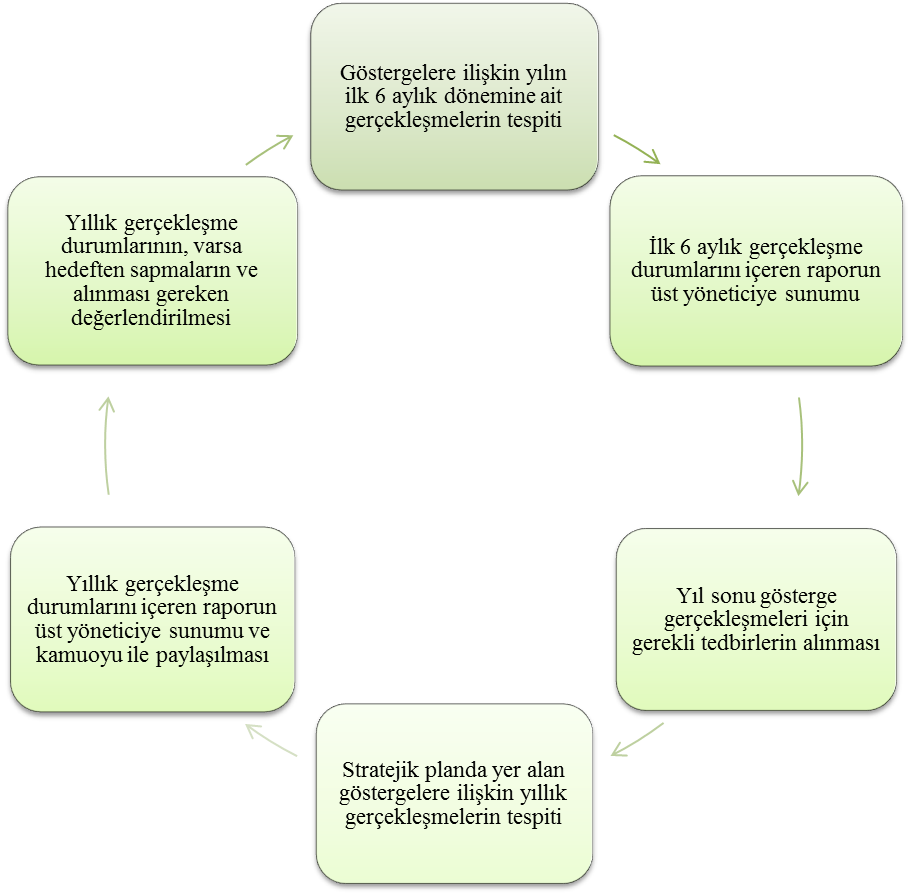 BÜYÜKÇEKMECE KAYMAKAMLIĞIBÜYÜKÇEKMECE ÖZEL EĞİTİM MESLEK LİSESİ MÜDÜRLÜĞÜ2015-2019 STRATEJİK PLAN ÜST KURULUMillî Eğitim Bakanlığının 16/09/2013 tarihli ve 2013/26 no’lu genelgesi doğrultusunda Stratejik Plan Hazırlama Ekibi tarafından hazırlanan Büyükçekmece Özel Eğitim Meslek Lisesi Müdürlüğü                 2015-2019 Stratejik Planı incelenerek 30/10/2015 tarihinde Stratejik Plan Üst Kurulunca onaylanmıştır.	M. Kemal OKUMUŞ      		  Okul MüdürüSTRATEJİK PLAN2015-2019www.buyukcekmeceoeml.meb.k12.trwww.buyukcekmeceoeml.meb.k12.trBÜYÜKÇEKMECEÖZEL EĞİTİM MESLEK LİSESİBÜYÜKÇEKMECEÖZEL EĞİTİM MESLEK LİSESİİÇİNDEKİLERSAYFA TAKDİM4ÖN SÖZ5GİRİŞ6İÇİNDEKİLER7TABLOLAR DİZİNİ8ŞEKİLLER DİZİNİ8KISALTMALAR9TANIMLAR10BÖLÜM I. STRATEJİK PLAN HAZIRLIK SÜRECİ12	A.	Stratejik Plan Hazırlık Çalışmaları13	B.	Stratejik Planlama Çalışmaları15BÖLÜM II -DURUM ANALİZİ16	A.	DURUM ANALİZİ17		a.	TARİHÎ GELİŞİM17		b.	YASAL YÜKÜMLÜLÜKLER VE MEVZUAT ANALİZİ18		c.	FAALİYET ALANLARI ÜRÜN VE HİZMETLER19		d.	MALİ KAYNAKLARIN KULLANIMI21		e.	PAYDAŞ ANALIZI22	B.	KURUM İÇİ VE DIŞI ANALİZ25	a.	Kurum İçi Analiz26			i.	Kurum Organizasyon Şeması26			ii.	Teşkilat Şeması26			iii.	Kurulan Ekip/Kurul ve Komisyonlar27			iv.	İnsan Kaynakları27			v.	Teknolojik Kaynaklar30			vi.	Mali Kaynaklar30		b.	Kurum Dışı Analiz  (PEST)31			i.	Üst Politika Belgeleri32			ii.	GZFT (Güçlü, Zayıf, Fırsat, Tehdit) Analizi33		c.	Gelişim Ve Sorun Alanlari36BÖLÜM III - GELECEĞE YÖNELİM37	MİSYON, VİZYON VE TEMEL DEĞERLER38	MİSYON38	VİZYON38	TEMEL DEĞERLERİMİZ38	TEMA, AMAÇ, HEDEF VE TEDBİRLER39		a.	TEMA I:EĞİTİM VE ÖĞRETİMİ TAMAMLAMA39		b.	TEMA II: EĞİTİM VE ÖĞRETİMDE KALİTENİN ARTIRILMASI40		c.	TEMA III - KURUMSAL KAPASİTENİN GELİŞTİRİLMESİ43BÖLÜM IV. MALİYETLENDİRME49BÖLÜM V.İZLEME VE DEĞERLENDİRME51	İZLEME VE DEĞERLENDİRME52TABLOLAR DİZİNİTABLOLAR DİZİNİTABLOLAR DİZİNİTABLO NOTABLO ADISAYFA NOTablo:  1Stratejik Plan Üst Kurulu7Tablo:  2Stratejik Plan Hazırlama Koordinasyon Ekibi8Tablo:  3Meslek Alanları15Tablo:  42014-2015 Eğitim-Öğretim Yılı Memnuniyet Anketleri16Tablo:  5Paydaş Belirleme Çalışması16Tablo:  6Paydaş Etki Önem Matrisi17Tablo:  7Paydaşlarımız ile Hizmetler Arasındaki İlişki Dereceleri18Tablo:   8Kurulan Ekip /Kurul ve Komisyonlar20Tablo:   9Hizmet Sınıfları20Tablo: 10Okul Kadro Norm İhtiyaç Çizelgesi21Tablo: 11Personel Öğrenim Durumları Çizelgesi21Tablo: 12Personel Yaş Dağılımı22Tablo: 13Okul-Öğrenci Bazlı Genel İstatistikler Çizelgesi22Tablo: 14Okul Teknolojik Alt Yapı23Tablo: 15Yıllara Ait Gelir- Gider Tablosu23Tablo: 16Üst Politika Belgeleri25Tablo: 17GZFT Analizi Güçlü Yönler26Tablo: 18Gelişim ve Sorun Alanları28Tablo: 19Mevcut Durum Analizi 132Tablo: 20Mevcut Durum Analizi 233Tablo: 21Mevcut Durum Analizi 334Tablo: 22Mevcut Durum Analizi 436Tablo: 23Mevcut Durum Analizi 537Tablo: 24Mevcut Durum Analizi 639Tablo: 25Mevcut Durum Analizi 740Tablo: 262015-2019 Stratejik Planı Faaliyet/Proje Maliyetlendirme Tablosu43Tablo: 27İzleme- Değerlendirme Dönemi Zaman Çizelgesi45ŞEKİLLER DİZİNİŞekil 1 - Faaliyet Alanları Ürün Ve Hizmetler	13Şekil 2-Kurum Organizasyon Yapısı	19Şekil 3- Kurum Teşkilat Şeması	19Şekil 4:Belirlenen Hedeflerin Gerçekleşme Durumları Göstergesi	46KISALTMALARKISALTMALARABAvrupa BirliğiAFADAfet ve Acil Durum Yönetimi BaşkanlığıAR-GEAraştırma, GeliştirmeASOAkşam Sanat OkuluBİLSEMBilim ve Sanat MerkeziBŞK. YRD.Başkan YardımcısıDPTDevlet Planlama TeşkilatıDynEdDynamic Education (Dinamik Eğitim)DYSDoküman Yönetim SistemiFATİHFırsatları Artırma ve Teknolojiyi İyileştirme HareketiGZFTGüçlü, Zayıf, Fırsat, TehditHEMFESTHalk Eğitimi Merkezleri FestivaliİBBSTürkiye İstatistiki Bölge Birimleri SınıflandırmasıİHLİmam-Hatip LisesiİKBİnsan Kaynakları BölümüİPKBİstanbul Proje Koordinasyon BirimiİSGİş Sağlığı ve GüvenliğiİSTKAİstanbul Kalkınma AjansıİŞKURTürkiye İş KurumuKBYDKariyer Basmaklarında Yükselme ve DeğerlendirmeKHKKanun Hükmünde KararnameKPSSKamu Personeli Seçme SınavıLYSLisans Yerleştirme SınavıMEBMillî Eğitim BakanlığıMEBBİSMillî Eğitim Bakanlığı Bilişim SistemleriMEİSMillî Eğitim Bakanlığı İstatistik SistemleriMEMMillî Eğitim MüdürlüğüMTEMesleki ve Teknik EğitimMTSKMotorlu Taşıt Sürücüleri KursuÖSYMÖlçme, Seçme ve Yerleştirme MerkeziPESTPolitik, Ekonomik, Sosyolojik, TeknolojikRAMRehberlik ve Araştırma MerkeziSPStratejik PlanSTKSivil Toplum KuruluşlarıSWOTStrenghts, Weaknesses, Opportunıtıes, Threats (Güçlü, Zayıf, Fırsat,Tehdit)TBMMTürkiye Büyük Millet MeclisiTDKTürk Dil KurumuTEOGTemel Eğitimden Ortaöğretime GeçişTKYToplam Kalite YönetimiTOKİToplu Konut İdaresi BaşkanlığıTOWSThreats, Opportunıtıes, Weaknesses, Strenghts (Tehdit, Fırsat, Zayıf, Güçlü)TÜİKTürkiye İstatistik KurumuYGSYükseköğretime Geçiş SınavıBÜYÜKÇEKMECE ÖZEL EĞİTİM MESLEK LİSESİ MÜDÜRLÜĞÜSTRATEJİK PLAN ÜST KURULUBÜYÜKÇEKMECE ÖZEL EĞİTİM MESLEK LİSESİ MÜDÜRLÜĞÜSTRATEJİK PLAN ÜST KURULUBÜYÜKÇEKMECE ÖZEL EĞİTİM MESLEK LİSESİ MÜDÜRLÜĞÜSTRATEJİK PLAN ÜST KURULUSIRA NOADI SOYADIGÖREVİ1M. Kemal OKUMUŞOkul Müdürü2Serdar MUTAFCILARMüdür Yardımcısı3Muhammed Ali İsmail FAKİRULLAHOĞLUÖğretmen4Sevgi ÜNSALOkul Aile Birliği Başkanı5Emine SAYGINOkul Aile Birliği Yönetim Kurulu ÜyesiBÜYÜKÇEKMECE ÖZEL EĞİTİM MESLEK LİSESİ MÜDÜRLÜĞÜ2015-2019 STRATEJİK PLAN HAZIRLAMA EKİBİBÜYÜKÇEKMECE ÖZEL EĞİTİM MESLEK LİSESİ MÜDÜRLÜĞÜ2015-2019 STRATEJİK PLAN HAZIRLAMA EKİBİBÜYÜKÇEKMECE ÖZEL EĞİTİM MESLEK LİSESİ MÜDÜRLÜĞÜ2015-2019 STRATEJİK PLAN HAZIRLAMA EKİBİSIRA NOADI SOYADIGÖREVİ1Şemsettin AYGÜNOkul Stratejik Plan Koordinatörü 2Usame ÇORMANStratejik Plan Ekip Üyesi3Sevinç IŞIKSER ÜNLÜStratejik Plan Ekip ÜyesiEĞİTİM ÖĞRETİM FAALİYETLERİİl ve ilçe koordinasyonunda planlanan farklı eğitimleri okulumuzda uygulamak.Rehberlik faaliyetleri içinde olan değerler eğitimi konusunda öğrencilerimiz ile çalışmakOkul idaresi tarafından öğrenciler ve öğretmenler için uygun zaman planlaması ve ders programı hazırlanmakÖğrencilerin zararlı alışkanlıklardan uzak kalması için güvenli bir ortam oluşturmak ve sunumlar düzenlenerek bilgilendirmekOkul içi programlar düzenlenmesi ve bunun geliştirilmesini sağlayıcı çalışmalar yapmak.Öğrenci başarısını geliştirmek için çalışmalar yapmak.Öğretim programları, yöntem ve teknikler, ölçme ve değerlendirme çalışmalarında  öğretmen, öğrenci ve velileri bilgilendirmek Okuldaki rehberlik hizmetlerini planlamakRehberlik hizmetlerinin yürütülmesi ile ilgili gerekli kurul ve komisyonları kurmak ve çalıştırmak RAM ile ilgili iş birliği yapmakKaynaştırma eğitimi alan bireylerle ilgili iş ve işlemleri yapmakŞiddet eylem planını hazırlamak ve uygulamakBilimsel, sosyal ve kültürel çalışmaları yürütmek Belirli gün ve haftalarla ilgili etkinlikleri yürütmek İnceleme, tanıma ve araştırma amaçlı gezilerin düzenlenmesini sağlamak Öğrencilerin değerler eğitimlerini almalarını sağlamakOkulda okuma alışkanlığının artırıcı çalışmalar yapmak. Atatürk Sevgisi, Milli Tarih, Milli Kültür ve dil bilincinin yerleşmesini sağlayıcı çalışmalar yapmak, sergi, panel, konferans, seminer gibi etkinlikler düzenlemek.Çeşitli spor dallarında öğrencilerin yetiştirilmesi için gerekli egzersizlerin ve çalışmaların yapılmasını sağlamak ve bu öğrencilerin ilgili yarışmalara katılmaları için gerekli işlemleri yerine getirmek. Milli ve mahalli bayram günleri ile ilgili törenlere katılmak Okuldaki arama, kurtarma ve koruma hizmetleri için il MEM ve AFAD hizmetleri birimi koordinesinde hazırlanması gereken planları hazırlamak Her hangi bir felaket ve tehlike anında okulun boşaltılması ve toplanma yerlerinde toplanması için gerekli planlamaları, yer tespitlerini ve tatbikatları yapma, sonuçları paylaşma ve ilgili üst birimlere rapor etme Okulun nöbet görevlerini planlama ve ilgililere tebliğ etme Yangın söndürme donanımlarını tedarik etme ve kontrollerini yaptırma YÖNETİM FAALİYETLERİÖğrenci Kayıt alanlarının ve eğitim bölgelerinin İlçe MEM, Belediye ve Muhtarlıklar aracılığı ile oluşturmakÖğrencilerin kayıt, nakil ve mezuniyet işlemlerini yürütmek Okul Demokrasi Meclisleri Projesini Uygulamak Öğrenci sağlık taramaları ile aşı uygulamalarını Toplum Sağlığı Merkezi ve Aile Hekimliği vasıtasıyla yapılmasını sağlamak Disiplin İşlemlerini YürütmekDenklik ve başka ülke vatandaşı olup, okul kayıt alanı içerisinde ikamet eden vatandaşların çocuklarının kayıt işlemleri ile ilgili işleri yürütmekHizmet içi eğitim faaliyetleri ile ilgili iş ve işlemleri yürütmek    Özlük hakları ile ilgili iş ve işlemleri yürütmekÖğretmen ve öğrenci nöbet işlemlerini yürütmekSendikal Hizmetler ile ilgili iş ve işlemleri yürütmekÖğretmenevlerinden faydalanma başvuru işlemlerini yürütmekOkulda öğretmenler için uygun dinlenme ortamları hazırlamak Öğretmenler günü ile ilgili programlar hazırlamak Hizmet iç eğitim ihtiyaçlarını belirlemek ve üst birimleri bilgilendirmekPersonelin kişisel gelişimlerini tamamlamalarını sağlamak Yenilikçi ve uzaktan eğitim faaliyetlerinden personelin faydalanmasını sağlamakPersoneli hizmet içi eğitim faaliyetleri hakkında bilgilendirmek Pansiyon ile alakalı iş ve işlemlerle ilgilenmekPansiyon Nöbet işlemleri ile ilgilenmekOkulun servis hizmetlerini takip etmek ve iş ve işlemleri ile ilgilenmek,Veli toplantılarını yapmakVeli iletişim hizmetlerini gerçekleştirmekOkul-Aile Birliği faaliyetlerini okul aile birliği yönetimi ile birlikte yürütmekAnne – Baba Eğitimi çalışmalarını yapmakOkul içindeki şikâyetlerin değerlendirilmesini sağlamak Ön inceleme işlemlerinin yürütülmesini takip etmek Denetim çalışmalarının sonuçlarını incelemek ve değerlendirmekOkuldaki iş ve işlemlerin denetime hazır halde olmasını sağlamakMevzuatın uygulanmasında tereddüde düşülen hususlarda üst birimlerden görüş almak ve bunu paylaşmak.Açıldığı TarihBölümlerDallar2002 – 2003 Öğretim Yılı	Bilişim Teknolojileri Alanı	-Web Tasarım ve Programlama-Teknik Servis2011 – 2012 Öğretim YılıKuyumculuk Teknolojileri Alanı	2012 – 2013 Öğretim YılıYiyecek ve İçecek Hizmetleri Alanı2012 – 2013 Öğretim YılıSaç Bakım ve Güzellik Alanı	PaydaşPaydaş SayısıPuanÖğrenci100 kişi3,25Veli50 kişi3,46Okul Çalışanları20 kişi3,55PaydaşlarİçİçDışYararlanıcıPaydaşlarÇalışanlar-BirimlerÇalışanlar-BirimlerTemel OrtakStratejik OrtakÇalışanlarHizmet alanlarİdareciler*Öğretmenler*Öğrenciler*Yardımcı Personeller (Hostesler)*Veliler*Okul Aile Birliği*İlçe Milli Eğitim Müdürlüğü*İl Milli Eğitim Müdürlüğü*İstanbul Valiliği*Özel Eğitim Rehberlik Müdürlüğü*Orta Öğretim Müdürlüğü*Milli Eğitim Bakanlığı*Staj Öğrencilerinin Çalıştığı İşletmeler*Meslek Gruplarına ait malzeme alımın yapılan şirketler-firmalarPAYDAŞLARİÇ PAYDAŞDIŞ PAYNEDEN PAYDAŞPaydaşın Kurum Faaliyetlerini Etkileme DerecesiPaydaşın Taleplerine Verilen ÖnemSonuçPAYDAŞLARİÇ PAYDAŞDIŞ PAYNEDEN PAYDAŞTam  5" "Çok  4", "Orta  3", "Az  2", "Hiç  1"Tam  5" "Çok  4", "Orta  3", "Az  2", "Hiç  1"SonuçPAYDAŞLARİÇ PAYDAŞDIŞ PAYNEDEN PAYDAŞ1,2,3 İzle1,2,3 GözetSonuçPAYDAŞLARİÇ PAYDAŞDIŞ PAYNEDEN PAYDAŞ4,5 Bilgilendir4,5 Birlikte ÇalışSonuçİdareciler*Kurum başarısını etkileyen temel organ55Bilgilendir/ Birlikte ÇalışÖğretmenler*Okul Başarısında Öncelikli Grup44Bilgilendir/ Birlikte ÇalışÖğrenciler*Varoluş gerekçemiz24İzle/Birlikte ÇalışYardımcı Personeller (Hostesler)*Öğrencileri servis ile okula taşınmasında rehberlik eden kişiler23İzle/GözetVeliler*Doğrudan ve Dolaylı Hizmet Alan34İzle/Birlikte ÇalışOkul Aile Birliği*Okul ile veli bağlantısını kuran, Okulun temel ihtiyaçlarını gidermeye yarayan oluşum13İzle/Gözetİlçe Milli Eğitim Müdürlüğü*Amaçlarımıza Ulaşmada Destek İçin İş birliği İçinde Olmamız Gereken Kurum55Bilgilendir/ Birlikte Çalışİl Milli Eğitim Müdürlüğü*Amaçlarımıza Ulaşmada Destek İçin İş birliği İçinde Olmamız Gereken Kurum55Bilgilendir/ Birlikte Çalışİstanbul Valiliği*Amaçlarımıza Ulaşmada Destek İçin İş birliği İçinde Olmamız Gereken Kurum55Bilgilendir/ Birlikte ÇalışÖzel Eğitim Rehberlik Müdürlüğü*Okulun amaç ve hedeflerini belirleyen, işleyişi yönetmeliklerle düzenleyen oluşum55Bilgilendir/ Birlikte ÇalışOrta Öğretim Müdürlüğü*Okulun amaç ve hedeflerini belirleyen, işleyişi yönetmeliklerle düzenleyen oluşum55Bilgilendir/ Birlikte ÇalışMilli Eğitim Bakanlığı*Ülke genelinde Eğitim-Öğretim faaliyetlerini düzenleyen kurum55Bilgilendir/ Birlikte ÇalışPAYDAŞ HİZMET MATRİSİEğitim ve ÖğretimYatırım DonanımSosyal kültürel ve sportif etkenliklerHizmetiçi EğitimRehberlikİdarecilerÖğretmenlerÖğrencilerYardımcı Personeller (Hostesler)VelilerOkul Aile Birliğiİlçe Milli Eğitim Müdürlüğüİl Milli Eğitim Müdürlüğüİstanbul ValiliğiÖzel Eğitim Rehberlik MüdürlüğüOrta Öğretim MüdürlüğüMilli Eğitim BakanlığıKurulan Ekip/KurulKomisyon adıKurulan Ekip Ve Komisyon Kimlerden OluşuyorToplanma Periyodu1Rehberlik Hizmetleri Yürütme Kurulu1 Müdür Yrd. – 2 ÖğretmenAyda 12Satın Alma Komisyonu2 Öğretmen2 Ayda 13Onur Kurulu1 ÖğretmenDönemde 14Disiplin Kurulu1Müdür Yrd. - 2 Öğretmen2 Haftada 15Servis Denetleme Komisyonu2 Öğretmen2 Haftada 16Muayene Komisyonu2 ÖğretmenAyda 17Okul Aile Birliği Denetleme Komisyonu2 ÖğretmenAyda 18Okul Yayın İnceleme Komisyonu2 ÖğretmenDönemde 19Okul Gelişim ve Yönetim Ekibi3 Öğretmen2 Ayda 110Proje Çalışma Ekibi6 ÖğretmenHaftada 111Tören Komisyonu3 ÖğretmenAyda 112Mezuniyet Töreni Komisyonu4 ÖğretmenDönemde 113Okul Kantini ve Yemekhane Denetleme Komisyonu2 Öğretmen2 Haftada 1Personelin
 UnvanıHizmet SınıflarıHizmet SınıflarıHizmet SınıflarıHizmet SınıflarıHizmet SınıflarıHizmet SınıflarıHizmet SınıflarıHizmet SınıflarıHizmet SınıflarıPersonelin
 UnvanıEÖHSGİHSTHSSHSYHSAHSİŞÇİGEÇİCİTOPLAMMüdür1-------1Müdür Yardımcısı3-------3Öğretmen36-------36Diğer Personel----2---2Toplam40---2---42NOBRANŞNormKadroluÜcretliİhtiyaçToplamEk BilgilerEk BilgilerNOBRANŞNormKadroluÜcretliİhtiyaçToplamEK1Müdür1-112Müdür Yardımcısı3-333Bilişim Teknolojileri43114224Kuyumculuk Teknolojileri32214135Saç Bakım ve Güzellik2-12116Yiyecek İçecek Hizmetleri2111227Türk Dili ve Edebiyatı76-16428Matematik43114229Fizik1-111110Kimya11--1111Biyoloji21112212Tarih22--21113Felsefe11--1114Coğrafya11--1115Din Kültürü ve Ahlak Bilgisi1-111116İngilizce51243317Beden21-11118Rehber Öğretmen20-2019Özel Eğitim Öğretmeni2-2221120Memur2-2221Yardımcı Hizmetli (Hizmet Alımı)-2323211TOPLAM42233619644321Öğrenim DurumuÖğrenim Durumlarına Göre DağılımÖğrenim Durumlarına Göre DağılımÖğrenim DurumuSayıOran %Doktora-%0Yüksek Lisans (Tezli)1%2,3Yüksek Lisans (Tezsiz)-%0Lisans36%85,7Ön Lisans3%7,14Enstitü-%0Lise   2%4,6İlköğretim--İlkokul--TOPLAM42Mevcut Duruma göre17 – 30 yaş31 – 40 yaş41 – 50 yaş51 – 60 yaş61 + yaşTOPLAMSayı91171-28Oran %%32,1%39,28%25%3,5-Okul TürüOkul AdıEğitim Öğretim Şekli (Normal/İkili)Derslik SayısıŞube SayısıÖğrenci SayısıÖğrenci SayısıÖğrenci SayısıÖğretmen SayısıDerslik Başına Düşen Öğrenci SayısıŞube Başına Düşen Öğrenci SayısıÖğretmen Başına Düşen Öğrenci SayısıOkul TürüOkul AdıEğitim Öğretim Şekli (Normal/İkili)Derslik SayısıŞube SayısıEKTÖğretmen SayısıDerslik Başına Düşen Öğrenci SayısıŞube Başına Düşen Öğrenci SayısıÖğretmen Başına Düşen Öğrenci SayısıÖzel Eğitim/Büyükçekmece Özel Eğitim Meslek LisesiNormal27301901323223711,910,78,7BilgisayarProjeksiyonYazıcıFotokopiModem ve APBaskı4922433Modem/10 AP-YILLARGELİRGİDERGELİR/GİDER ORANIYILLARGELİRGİDERGELİR/GİDER ORANI2012445.000439.000%982013            463.000457.200%972014490.000487.500%97POLİTİK VE YASAL ETKENLER*Milli Eğitim Bakanlığı, İl ve İlçe Milli Eğitim Müdürlüğü 2015-2019 Stratejik Planları *Yasal yükümlülükler *Personelin yasal hak ve sorumlulukları *Oluşturulması gereken kurul ve komisyonlar*Okul çevresindeki politik durum *Öğrencilerin ihtiyaçlarının farklılaşması, yeteneklerine ve ilgi alanlarına odaklanması*Okulumuzun bulunduğu çevrenin, eğitim öğretime erişebilirlik hakkında zorunlu eğitimi aşan beklentileri EKONOMİK ÇEVRE DEĞİŞKENLERİ*Okulun bulunduğu çevrenin genel gelir durumu *İş kapasitesi *Okulun gelirini arttırıcı unsurlar *Okulun giderlerini arttıran unsurlar *Tasarruf sağlama imkânları *İşsizlik durumu *Mal-ürün ve hizmet satın alma imkânları *Velilerin sosyoekonomik düzeyi *Bilginin, refaha ve mutluluğa ulaşmada itici güç olarak belirmesi *Toplum kavramında meydana gelen değişiklikler *Çalışanlarda değişik becerilerin ve daha fazla esnekliğin aranmasına yol açan küreselleşme ve rekabetin gittikçe arttığı ekonomi *İstihdamda geleneksel alanlardan bilgi ve hizmet sektörüne kayış *Vasıfsız işlerdeki düşüş ve istihdam için gerekli niteliklerdeki artış *Kariyer yönü ve istihdamda değişiklikler içeren yeni kariyer yapıları SOSYO-KÜLTÜREL ÇEVRE DEĞİŞKENLERİ*Ailelerin ve öğrencilerin bilinçlenmeleri *Aile yapısındaki değişmeler(geniş aileden çekirdek aileye geçiş, erken yaşta evlenme vs.) *Nüfus artışı ve göç *Nüfusun yaş gruplarına göre dağılımı *Doğum ve ölüm oranları *Hayat beklentilerindeki değişimler (Hızlı para kazanma hırsı, lüks yaşama düşkünlük) *Göçler dolayısıyla artan mahallemizdeki okul çağı öğrenci sayısı *Birçok geleneksel sosyal yapının etkisinin azalması TEKNOLOJİK ÇEVRE DEĞİŞKENLERİ*Milli Eğitim Bakanlığı teknoloji kullanım durumu, *e- devlet uygulamaları *Çalışan ve öğrencilerin teknoloji kullanım kapasiteleri, *Teknoloji alanındaki gelişmeler *Okulun yeni araçlara sahip olma imkânları *Teknolojinin eğitimde kullanım, *Teknolojinin ilerlemesinin, yayılmasının ve benimsenmesinin artması *Bilginin hızlı üretimi, erişilebilirlik ve kullanılabilirliğinin gelişmesi *Teknolojinin sağladığı yeni öğrenme ve etkileşim-paylaşım olanaklarıÜST POLİTİKA BELGELERİÜST POLİTİKA BELGELERİ1MEB 2015-2019 Stratejik Planı2İstanbul İl Milli Eğitim Müdürlüğü 2015-2019 Stratejik Planı3Büyükçekmece İlçe Milli Eğitim Müdürlüğü 2015-2019 Stratejik Planı4Büyükçekmece Belediyesi 2015-2019 Stratejik Planı5İSTKA 2014-2023 Bölge Kalkınma PlanıGZFTGZFTGZFTGÜÇLÜ YÖNLERGÜÇLÜ YÖNLERGÜÇLÜ YÖNLEREğitim ve Öğretimi TamamlamaEğitim ve Öğretimde KaliteKurumsal Kapasite* Öğrencilerimiz mezun oldukları zaman iş yeri açma belgesi alabilmeleri.*Devamsızlık oranının düşük olması. * Okulumuzda Eğitim-Öğretim gören bütün öğrencilere devlet tarafından servis tahsis edilmektedir. Bu özellik öğrencilerin devamsızlıklarını azaltmaktadır. Geliş ve Gidişler dış tehditlerden uzak ve kontrollü olmaktadır.* Öğrencilerimizin engelli olmalarından dolayı öğretmenlerimiz daha hassas ve duyarlı davranmaktadırlar. Beşeri ilişkiler bakımından Öğretmen-Öğrenci ilişkisi sıcak ve özverilidir. Öğretmenler öğrencilerimize rehberlik konusunda duyarlıdır.* Okulumuz Tepekent isimli özel bir yerleşkede bulunmaktadır. Yerleşke duvarlarla dış çevreden ayrılmıştır. Giriş çıkış bölgelerinde özel güvenlik bulunmaktadır. Site içinde trafik yok denecek kadar azdır. Okulumuzun bu bölgede bulunmasından dolayı öğrenciler ve okulumuz dış tehditlerden nispeten uzaktır.  Bu özellik okulumuzun güçlü taraflarından biridir.* Okulumuzda Eğitim-Öğretim gören bütün öğrencilere devlet tarafından Öğle Yemeği verilmektedir. Okulumuzun bu hizmeti Öğrencilerimizi sağlıkları ve gelişimleri açısından önem arz etmektedir. Ayrıca bu hizmet öğrencilerin dikkat düzeylerini arttırıcı etkisi olduğu düşünülmektedir. Öğle yemeği ihtiyaçlarını okul bahçesinden çıkmadan toplu olarak giderdikleri için dış tehditlerden uzak kalmaktadırlar.ZAYIF YÖNLERZAYIF YÖNLERZAYIF YÖNLEREğitim ve Öğretimi TamamlamaEğitim ve Öğretimde KaliteKurumsal Kapasite* Okulumuz öğrencileri işitme engellidirler. İşitme engeli de engel grupları içindeki akademik başarısı en düşük grup olarak kabul görmüştür. Okulumuzda da bu durum fark edilmektedir. Öğrencilerimizin akademik başarıları düşüktür.* İşitme engelinin yanında zihinsel engelli öğrencilerimiz de vardır. Ancak okulumuz zihinsel engellilere hizmet vermek için donanım olarak yetersizdir. Özel alt sınıflarını öğretmen eksikliğinden dolayı yeteri sayıda açılamamaktadır. Özel eğitim öğretmeni bulunmakta zorluk çekilmektedir. 2015-2016 Eğitim-Öğretim yılında, biri 9.sınıf diğeri 10.sınıf olmak üzere ancak iki özel alt sınıfı açılabilmiştir.* Spor dallarında başarılarımız olması yanında daha da geliştirilebilir.* Okulumuzda sosyal ve kültürel faaliyetler ve geziler az düzenlenmekte olup geliştirilmesi gerekmektedir.*Rehberlik açısından normal öğrencilerden daha fazla önem verilmesi gereken okulumuzda kadrolu rehber öğretmen 2014-2015 eğitim öğretim yılında bulunmamaktadır.*Özel sektör işitme engelli insanlara yer açmamaktadır. Öğrencilerimiz kendi meslek gruplarında işe yerleştirilme oranları düşüktür.* Okulumuzda kadrolu öğretmen sayısı yeterli değildir. Gerekli öğretmenler ücretli öğretmenler olarak tedarik edilmektedir. Bu durum her yıl değişen bir kadroya sebebiyet vermektedir. İstikrarı azaltmaktadır. Öğretmenler arası diyalog azalmakta, öğrenci başarısı düşmektedir.* Okulumuz öğrencilerinin işitme engelli ve aynı zamanda yaklaşık 40 öğrencinin de hem işitme hem de zihinsel engelinin var olduğunu düşünerek, toplam Eğitim ve Öğretimde kalitenin düşük olduğunu rahatlıkla söyleyebiliriz.* Okulumuz işitme engelliler ilköğretim okulu olarak inşa edilmiştir. Bu yüzden okul sınıfları çok küçük ve dardır. Bazı sınıflarda öğretmen masası yerleştirilememektedir. Derslik sayısı yetersizdir.  Bu okulumuzun zayıf yönlerinden biridir.* Okulun konumu en yakın yerleşim bölgesine bile uzaktır.  Okula ulaşım sadece 1 belediye otobüsü ile gerçekleşebilmektedir. Bu okulumuzun zayıf yönlerinden biridir.* Okulumuzda teknolojik altyapı yetersizliği vardır. Her sınıfta projeksiyon bulunmaktadır ancak bilgisayar bulunmamaktadır. Akıllı tahta bulunmamaktadır. Bu yüzden görsel eğitim yeterli miktarda yapılamamaktadır. 3 bilgisayar laboratuarından biri çok eskidir. Teknolojik altyapıya ayrıca kaynak gelmesi gerekmektedir.FIRSATLARFIRSATLARFIRSATLAREğitim ve Öğretimi TamamlamaEğitim ve Öğretimde KaliteKurumsal Kapasite* Servis hizmetinden dolayı Öğrencilerin devamsızlık sorunun az olması ders başarısını arttırıcı bir fırsattır.* Meslek Lisesi olması dolayısıyla firmalarla, şirketlerle kolaylıkla iletişime geçip ihtiyaç malzemelerini tedarik etme imkânı bir fırsat olarak değerlendirilebilir.* Öğrencilere Öğle yemeği hizmetinin verilmesi Ders içi dikkat artışı anlamında bir fırsattır. Ders başarısını arttırabilir. * Mesleki açıdan iyi yetişen öğrencilerimizin İşletmelerle görüşülüp bağış alma, işe yerleştirme, stajyer alımı gibi konularda desteklerini alabilme fırsatı vardır.* İşletme temsilcilikleri okulumuza davet edilerek yapılacak meslek bilgilendirme toplantıları öğrencilerimizi motive edecek bir fırsata dönüştürülebilir.*Öğrencilerimizin işitme engelli olması somut kavramlar ve görseller kullanarak öğretim yapma gerekliliğini doğurmaktadır. Var olan Teknolojik altyapıyı iyi planlamak görsel öğeler ile ders işlenmesi başarıyı arttıracak bir fırsata dönüştürülebilir.TEHDİTLERTEHDİTLERTEHDİTLEREğitim ve Öğretimi TamamlamaEğitim ve Öğretimde KaliteKurumsal Kapasite* Okulumuzun Özel Eğitim Meslek Lisesi olmasına rağmen Meslek Lisesi müfredatı uygulanmakta, müfredat öğrenciler için BEP planları düzenlenerek Özel Eğitime uygun hale getirilmektedir. Bu öğretim açısından bir tehdit durumu teşkil etmektedir. Milli Eğitim Bakanlığının bu konuyu ele alması ve Özel Eğitim Kurumları için müfredat geliştirilmesi gerekmektedir.  Özel Eğitim Kurumları için -Özel Eğitim Rehberlik Birimi eşliğinde- tüm yönetmelikler ve yönergeler detaylandırılmalıdır.* Öğrencilerimiz genel olarak düşük gelirli ve Eğitim seviyeleri düşük ailelere sahiptirler.  Eğitim Öğretim açısından okulun iç paydaşı olan ailenin; eğitim seviyesinin düşük olması Öğrenci açısından tehdit olarak sayılmaktadır.* Velilerimiz işaret dilini bilmemektedir. Aile içi iletişimler zayıftır. * Kurum binasındaki derslik ve oda sayısının yetersiz olması gelişmeyi ve genişlemeyi engellemektedir.1.TEMA: EĞİTİM VE ÖĞRETİMİ TAMAMLAMA1.TEMA: EĞİTİM VE ÖĞRETİMİ TAMAMLAMA1Okulumuzun açılış amacı işitme engellilere hizmet vermek olmasına rağmen zihinsel engelli öğrencilerin de okulumuzda eğitim-öğretim görmesi2Okul türüne ait bir müfredatın bulunmaması, Müfredat’ın öğretmenler tarafından seviyeye indirgenerek BEP planları ile yürütülmesi,2.TEMA: EĞİTİM VE ÖĞRETİMDE KALİTENİN ARTIRILMASI2.TEMA: EĞİTİM VE ÖĞRETİMDE KALİTENİN ARTIRILMASI1Okulumuzda Rehber Öğretmen bulunmaması.2Mezun öğrencilerimizin işe yerleştirme oranlarının düşük olması.3Okulumuzun kadrolu öğretmen sayısının yeterli olmaması.4Her yıl değişen kadro ile tecrübe eksiği olan, istikrarlı olmayan bir çalışma ortamının olması.5Okulumuza Zihinsel engelli öğrencilerin yönlendirilmesi.6İç paydaş olan velilerin işaret dili bilmedikleri için kendi çocukları ile iletişim eksiğinin olması3.TEMA: KURUMSAL KAPASİTENİN GELİŞTİRİLMESİ3.TEMA: KURUMSAL KAPASİTENİN GELİŞTİRİLMESİ1Okul dersliklerinin dar ve küçük olması.2Derslik sayısının yetersiz olması.3Teknolojik altyapının yetersiz olması.4Görsel öğretim için gerekli olan ekipmanların bulunmaması.PERFORMANS GÖSTERGESİALT KIRILIMPERFORMANSGÖSTERGESİMEVCUTDURUMMEVCUTDURUMMEVCUTDURUMHEDEFPERFORMANS GÖSTERGESİALT KIRILIMPERFORMANSGÖSTERGESİ2013201420152019PG.1.1.2: Devamsızlık oranı (10 gün ve üzeri) %9%26%25%30%0PG.1.1.2: Devamsızlık oranı (10 gün ve üzeri) %10%31%30%35%0PG.1.1.2: Devamsızlık oranı (10 gün ve üzeri) %11%25%24%28%0PG.1.1.2: Devamsızlık oranı (10 gün ve üzeri) %12%26%25%30%0PG.1.1.3: Sürekli Devamsız öğrenci oranı %9%1,2%2%1,8%0PG.1.1.3: Sürekli Devamsız öğrenci oranı %10%0%0,9%0,3%0PG.1.1.3: Sürekli Devamsız öğrenci oranı %11%0,7%1%0%0PG.1.1.3: Sürekli Devamsız öğrenci oranı %12%0%0,7%0,3%0PG.1.1.4: sistemden ayrılma oranı (Terk) %9%0,6%0%0%0PG.1.1.4: sistemden ayrılma oranı (Terk) %10%0%0%0%0PG.1.1.4: sistemden ayrılma oranı (Terk) %11%0%0,5%0%0PG.1.1.4: sistemden ayrılma oranı (Terk) %12%0%0%0%0PG.2.1.1 Ders başarısızlığından dolayı sınıf tekrarı yapan öğrencilerin oranıTüm sınıflar%1,7%1,9%1,4%0SIRA NOTEDBİRLER1Ders başarısızlığından dolayı sınıf tekrarı yapan öğrencilere Destekleme ve Yetiştirme kursları düzenlenerek başarılarını arttırmaya yönelik faaliyetler yapılacaktır.2Veli, İdare ve öğretmenlerin sürekli iletişim halinde olması sağlanarak öğrencilerimizin devamsızlıkları konusunda önlemler alıcı faaliyetler yürütülecektir.PERFORMANS GÖSTERGESİALT KIRILIMPERFORMANS GÖSTERGESİMEVCUT DURUMMEVCUT DURUMMEVCUT DURUMHEDEFPERFORMANS GÖSTERGESİALT KIRILIMPERFORMANS GÖSTERGESİ2013201420152019PG.2.1.1: Sosyal Faaliyet ve Etkinliklere katılan öğrenci oranlarıTüm öğrenciler%30%45%36%100PG.2.1.2: Teşekkür Takdir Belgesi alan öğrenci oranıTakdir Belgesi%29%25%30%100PG.2.1.2: Teşekkür Takdir Belgesi alan öğrenci oranıTeşekkür Belgesi%37%38%35%100PG.2.1.3: Disiplin cezası/yaptırım uygulanan öğrenci sayısıTüm Öğrenciler131580PG.2.1.4:Üniversite bölüm gezileriTüm Öğrenciler0011PG.2.1.5: Gezi düzenlenme sayısıTüm Öğrenciler58110PG.2.1.6: Gezilerden Yararlanan toplam öğrenci oranıTüm Öğrenciler%15%33%10%100PG.2.1.7.Düzenlenen mezuniyet töreni sayısı12.Sınıflar0015PG.2.1.8:Ulusal düzeyde yarışmalara katılan öğrenci sayısı/yarışmalarda ilk üçe giren öğrenci sayısıÜlke Genelinde20/0028/1835/35PG.2.1.8:Ulusal düzeyde yarışmalara katılan öğrenci sayısı/yarışmalarda ilk üçe giren öğrenci sayısıİl Genelinde20/2020/2028/2835/35PG.2.1.8:Ulusal düzeyde yarışmalara katılan öğrenci sayısı/yarışmalarda ilk üçe giren öğrenci sayısıİlçe Genelinde20/2020/2028/2835/35PG.2.1.9:Zararlı Madde Kullanımına Dair yapılan toplantı-seminer-sunum sayısıTüm Sınıflar1101SIRA NOTEDBİRLER1Öğretmenlerin öğrencilerle daha iyi iletişim kurmalarına yönelik olarak göreve yeni başlayan öğretmenlere temel seviye işaret dili kursları, daha önce bu kursu almış öğretmenlere yönelik ileri seviye işaret dili kursu açılacaktır2Ders başarısını arttırmak için görsel materyallerin kullanılmasına yönelik çalışmalar yapılacaktır.3Velilere işaret dili kursu açılarak aile içindeki iletişimi geliştirme çalışmalarına önem verilecektir.4BEP Planlarının Öğrenci düzeylerinin iyi anlaşılmasına yönelik olarak doğru, detaylı ve etkin bir şekilde yapılmasına önem verilecektir.5Destekleme ve Yetiştirme kursları açılarak öğrencilere ek öğretim yapılacaktır.6Geziler ve çeşitli etkinlikler ile okul zamanlarının daha eğlenceli bir ortam haline getirilmesi sağlanacaktır.7Çeşitli bağımlılıklar ve zararlı madde kullanımı ile ilgili öğrenci ve velilerde farkındalık oluşturabilecek sunumlar, seminerler ve toplantılar düzenlenecektir.PERFORMANS GÖSTERGESİALT KIRILIMPERFORMANS GÖSTERGESİMEVCUT DURUMMEVCUT DURUMMEVCUT DURUMHEDEFPERFORMANS GÖSTERGESİALT KIRILIMPERFORMANS GÖSTERGESİ2013201420152019PG.2.2.1:Son sınıf öğrencilerini bir üst öğrenime hazırlamaya yönelik açılan kurs sayısı12. Sınıflar0305PG.2.2.2:Son sınıf öğrencilerine yönelik açılan kurslara katılan öğrenci sayısı12. Sınıflar030060PG.2.2.3: YGS' de 140 ve üstünde puan alan öğrenci sayısı12. Sınıflar%10%10%0%100PG.2.2.4: Ön Lisans Programlarına yerleşen öğrenci sayısı12. Sınıflar21022PG.2.2.5: Lisans Programlarına yerleşen öğrenci sayısı 12. Sınıflar10022PG.2.2.6:Alan/Dal sayısıTüm Alanlar2445PG.2.2.7: Alan/Dal programlarına göre atölye veya uygulama alanları sayısıTüm Alanlar46710PG.2.2.8: Sektör ihtiyaç analizlerine göre oluşturulan yeni alan/dal sayısı  Alan sayısı2001PG.2.2.8: Sektör ihtiyaç analizlerine göre oluşturulan yeni alan/dal sayısı  Dal sayısı0101PG.2.2.9: Öğrenciler için açılan Meslek Kurs sayısıTüm Öğrenciler0004PG.2.2.10: Öğrenciler ile yapılan sektör gezileri sayısı10-11-12.Sınıflar2224PG.2.2.11: Sektör temsilciliklerinden okula yapılan davet sayısı10-11-12.Sınıflar0004SIRA NOTEDBİRLER1YGS ve EKPSS başarıları için öğrenci başarılarını artırmaya ve bir üst öğrenim kurumlarına yerleşme imkânlarını geliştirmeye yönelik çalışmalar yapılacaktır.2Kalifiye Eleman yetiştirebilmeye yönelik Meslek Kursları açılacaktır.3Öğrenciler ile sektör gezileri yapılacak, Sektör temsilciklerinden davet edilen kişilere kurum ve faaliyetler ile ilgili sunumlar yapılacaktır.4Üniversite gezileri yapılarak öğrencilerin yükseköğrenime motive edilebilmeleri sağlanacaktır.PERFORMANS GÖSTERGESİALT KIRILIM PERFORMANS GÖSTERGESİMEVCUT DURUMMEVCUT DURUMMEVCUT DURUMHEDEFPERFORMANS GÖSTERGESİALT KIRILIM PERFORMANS GÖSTERGESİ2012201320142019PG.2.3.1: Okulda hazırlanan veya ortak olunan uluslararası proje sayısıTüm Projeler0004PG.2.3.2: Uluslararası hareketlilik programlarına/projelerine katılan yönetici sayısıTüm Yöneticiler0004PG.2.3.3: Uluslararası hareketlilik programlarına/projelerine katılan öğretmen sayısıTüm Öğretmenler00010PG.2.3.4: Uluslararası hareketlilik programlarına/projelerine katılan öğrenci sayısıTüm Öğrenciler00040PG.2.3.5: Yabancı dil laboratuarında yapılan toplam ders saati sayısı0000PG.2.3.6: Yabancı dil dersi yıl sonu puanı ortalaması Tüm Öğrenciler-808085SIRA NOTEDBİRLER1AB Proje çalışma ekipleri kurularak uluslar arası projelere katılım için gerekli çalışmalar başlatılacaktır.2Öğrencilerin yabancı dil gelişimlerini artırmaya yönelik çalışmalara öncelik verilecektir.PERFORMANS GÖSTERGESİALT KIRILIM PERFORMANS GÖSTERGESİMEVCUT DURUMMEVCUT DURUMMEVCUT DURUMHEDEFPERFORMANS GÖSTERGESİALT KIRILIM PERFORMANS GÖSTERGESİ2013201420152019PG.3.1.1: Öğretmenlere açılan kurs sayısıTüm Öğretmenler1105PG.3.1.2: Öğretmen başına düşen öğrenci sayısıTüm Öğretmenler9988PG.3.1.3: Öğretmen norm kadro doluluk oranı%60%45%54,7%100PG.3.1.4: Personel( Memur, Hizmetli) ihtiyaca göre doluluk oranı%100%100%95%100PG.3.1.5: Ücretli öğretmen sayısı101114PG.3.1.6: FATİH Projesi / Eğitimde Teknoloji Kullanma Kursu alan öğretmen sayısıTüm Öğretmenler00110PG.3.1.7: Personel başına yıllık hizmet içi eğitim süresi (saat)Yönetici001040PG.3.1.7: Personel başına yıllık hizmet içi eğitim süresi (saat)Öğretmen00740PG.3.1.8: Lisansüstü eğitimini tamamlayan personel sayısıTüm Personel201PG.3.1.9: Açılan işaret dili kursu sayısı 1103PG.3.1.10: Açılan işaret dili kursuna katılım sayılarıYönetici0004PG.3.1.10: Açılan işaret dili kursuna katılım sayılarıÖğretmen10100PG.3.1.10: Açılan işaret dili kursuna katılım sayılarıPersonel20025PG.3.1.10: Açılan işaret dili kursuna katılım sayılarıVeli000150PG.3.1.11: Başarılarından dolayı ödüllendirilen öğretmen sayısıTüm Öğretmenler00025PG.3.1.12: Öğretmenler arasında sosyal etkinlik sayısıTüm Öğretmenler0003SIRA NOTEDBİRLER1Yönetici öğretmen ve personelin görevli oldukları kuruma yönelik olarak performanslarını artırıcı tedbirler alınacak, hizmet içi eğitim faaliyetlerine katılımlar desteklenecektir.2Öğretmen ve personelin motivasyonunu artırıcı tedbirlere öncelik verilecektir.3Öğretmen performansının arttırılması amacıyla öğretmenler arası sosyal etkinlikler düzenlenecektir.PERFORMANS GÖSTERGESİALT KIRILIM PERFORMANS GÖSTERGESİMEVCUT DURUMMEVCUT DURUMMEVCUT DURUMHEDEFPERFORMANS GÖSTERGESİALT KIRILIM PERFORMANS GÖSTERGESİ2013201420152019PG.3.2.1: Derslik Başına Düşen Öğrenci SayısıPG.3.2.2: Projeksiyonlu derslik oranıTüm sınıflar%60%70%81%100PG.3.2.3: Derslik içi PC oranı:Tüm Sınıflar%25%30%0%100PG.3.2.4: Akıllı Tahta sayısı/OranıTüm Sınıflar%0%0%0%100PG.3.2.5: Sınıfların internete erişme oranıTüm Sınıflar%60%80%0%100PG.3.2.6.: Öğretmenlerin internete erişme oranıTüm Öğretmenler%100%100%0%100PG.3.2.7.: Pansiyonda internete bağlı bilgisayar oranı%80%90%0%100PG.3.2.8: Pansiyonda internete erişebilen personel ve öğrenci oranı%100%100%0%100PG.3.2.9: Hayırsever bağışlarının kurum bütçesine katkı oranı %%0%0%0,5%10PG.3.2.10:Okul Aile birliğinin kurum bütçesine katkı oranı %%5%5%6%20PG.3.2.11:Kurum tarafından yapılan faaliyet ve etkinliklerden elde edilen gelirlerin kurum bütçesine katkı oranı %%0%1%1,2%5PG.3.2.12:Kurum fiziki kapasitesini geliştirme ve iyileştirmeye yönelik yapılan harcamaların kurum bütçesine oranı %%10%16%15%20SIRA NOTEDBİRLER1Bilişim laboratuarların yenilenme çalışmaları yapılacaktır..2Kuyumculuk Teknolojileri atölyesinin günümüz şartlarını yakalayabilmesi için gerekli düzenlemeler yapılacaktır.3Yiyecek ve İçecek Hizmetleri Alanı mutfağının eksiklerinin tamamlanması için gerekli çalışmalar yapılacaktır.4Saç Bakım ve Güzellik Alanı Atölyesinin geliştirilmesi için ge3rekli çalışmalar yapılacaktır.5Pansiyonda internete erişim sağlanması için gerekli alt yapı çalışmaları yapılacaktır..6Konferans salonu ve spor salonları ihtiyacımızın giderilmesine yönelik girişimler başlatılacaktır.7Kermes gibi gelir getirici etkinliklerin kapsamı genişletilerek mali kaynakların artırılmasına yönelik gerekli çalışmalar yapılacaktır.PERFORMANS GÖSTERGESİALT KIRILIM PERFORMANS GÖSTERGESİMEVCUT DURUMMEVCUT DURUMMEVCUT DURUMHEDEFPERFORMANS GÖSTERGESİALT KIRILIM PERFORMANS GÖSTERGESİ2103201420152019PG.3.3.1: Öğretmenler Kurulunda alınan kararların uygulanma oranı %%70%80%75%100PG.3.3.2: Rehberlik ve denetim sonuçlarına göre kuruma yapılan bildirimlerin uygulanma oranı %65%65%60%100PG.3.3.3: Toplam Kalite Yönetimi kapsamında yapılan öz değerlendirme sayısı2225PG.3.3.4: Kurumun WEB sitesinden yapılan haber sayısı810915PG.3.3.5: Kurumun WEB sitesinden yapılan duyuru sayısı10121115PG.3.3.6: Kurumun  elektronik ortam üzerinden  sunduğu hizmet sayısı.2235SIRA
NOTEDBİRLER1Yönetim içerisinde etkin görev paylaşımı yapılarak verimli ve şeffaf bir yönetim anlayışı geliştirilecektir. 2Öğretmenlerin – velilerin ve öğrencilerin yönetim kararları ve önemli konularda görüşleri alınarak katılımcı yönetim anlayışı geliştirilecektir. 3Web sitesinin güncel kalması sağlanacaktır. Haber ve Duyurular web sitesi üzerinden yapılacaktır.4Sosyal medyanın etkin bir şekilde kullanımı sağlanacaktır. 2015-2019 STRATEJİK PLANI FAALİYET/PROJE MALİYETLENDİRME TABLOSU2015-2019 STRATEJİK PLANI FAALİYET/PROJE MALİYETLENDİRME TABLOSU2015-2019 STRATEJİK PLANI FAALİYET/PROJE MALİYETLENDİRME TABLOSU2015-2019 STRATEJİK PLANI FAALİYET/PROJE MALİYETLENDİRME TABLOSU2015-2019 STRATEJİK PLANI FAALİYET/PROJE MALİYETLENDİRME TABLOSU2015-2019 STRATEJİK PLANI FAALİYET/PROJE MALİYETLENDİRME TABLOSU2015-2019 STRATEJİK PLANI FAALİYET/PROJE MALİYETLENDİRME TABLOSU2015-2019 STRATEJİK PLANI FAALİYET/PROJE MALİYETLENDİRME TABLOSUSTRATEJİK AMAÇLARSTRATEJİK HEDEFLER20152016201720182019TOPLAMSTRATEJİK AMAÇ 1STRATEJİK HEDEF 1.1213.857,16230.965,73249.442,99269.398,43290.950,311.254.614,62STRATEJİK AMAÇ 2STRATEJİK HEDEF 2.1221.857,14239.605,71258.774,17279.476,10301.834,191.301.547,31STRATEJİK AMAÇ 2STRATEJİK HEDEF2.2223.857,14241.765,71261.106,97281.995,53304.555,171.313.280,51STRATEJİK AMAÇ 2STRATEJİK HEDEF 2.3233.857,14252.565,71272.770,97294.592,65318.160,061.371.946,52STRATEJİK AMAÇ 3STRATEJİK HEDEF 3.1218.857,14236.365,71255.274,97275.696,97297.752,721.283.947,51STRATEJİK AMAÇ 3STRATEJİK HEDEF 3.2243.857,14263.365,71284.434,97307.189,77331.764,951.430.612,53STRATEJİK AMAÇ 3STRATEJİK HEDEF3.3218.857,14236.365,71255.274,97275.696,97297.752,721.283.947,51TOPLAM BÜTÇETOPLAM BÜTÇE1.575.000,001.701.000,001.837.080,001.984.046,402.142.770,119.239.896,51İzleme DeğerlendirmeDönemiSüreç AçıklamasıZaman KapsamıPerformans Programı  “6” Aylık İzleme Raporları                     Okul Birimleri tarafından sorumlu oldukları göstergeler ile ilgili gerçekleşme durumlarına ilişkin verilerin toplanması ve değerlendirilmesi. Göstergelerin gerçekleşme durumları hakkında hazırlanan raporun üst yöneticiye sunulması ve gerekli değerlendirmelerin yapılması. Ocak-Haziran Dönemi (Raporlama Temmuz ayında) Yıllık İzleme Ve Değerlendirme                       Okul Birimleri tarafından sorumlu oldukları göstergeler ile ilgili yılsonu gerçekleşme durumlarına ilişkin verilerin toplanması ve değerlendirilmesi. Üst yönetici başkanlığında diğer birim yöneticileriyle yılsonu gerçekleşmelerinin, gösterge hedeflerinden sapmaların ve sapma nedenlerin değerlendirilerek gerekli tedbirlerin alınması Ocak-Aralık Dönemi (Raporlama Takip eden yılın Ocak Ayında) Serdar MUTAFCILARMuhammed Ali İsmail FAKİRULLAHOĞLUMüdür YardımcısıEdebiyat ÖğretmeniSevgi ÜNSALEmine SAYGINOkul Aile Birliği BaşkanıOkul Aile Birliği Yön. Krl. Üyesi